КОМПАНИЙН ТҮҮХЭН ЗАМНАЛБэрхийн уурхай нь Хэнтий аймгийн төв Чингис  хотоос зүүн хойшоо 70 километрт, Батноров сумын нутаг Бэрхийн уулын баруун хойд үзүүрт оршдог.1954 оны 9 дүгээр сард Батноров сумын нутагт  Жоншит толгойн ордын жоншийг ил аргаар ашиглах болсноор  Бэрхийн уурхайн үйл ажиллагаа эхэлсэн түүхтэй бөгөөд эдүгээ 66 дахь жилдээ үйл ажиллагаагаа явуулж байна.1940-өөд оны сүүлчээр Зөвлөлт-Монголын геологичдын хайгуулаар жоншны нөөц баялагтай олон газар илрэн судлагдсаны нэг нь Батноров сумаас хойш орших Ямаатад Зөвлөлтийн геологич Ковалевскийн жоншны орд газрыг олж нээснээр тэр үед Ямаат буюу Ковалевскийн уурхай гэж нэрлэгдсэн юм. 1954 оны есдүгээр сард Батноров сумын нутагт Гурван бухтын /Жоншит толгой/ ордын жоншийг ил аргаар ашиглах болсноор Бэрхийн уурхайн үйл ажиллагаа эхэлсэн юм. Тус уурхай 1954-1957 онд Санжаагийн уурхай гэж нэрлэгдэж байгаад 1957 онд дээд газрын шийдвэрээр Бэрхийн уулын нэрээр нэршин одоог хүртэл гадаад, дотоодод энэ нэрээрээ танигдсан байна. 1957 онд Совмонголметалл нийгэмлэг Монгол улсын уул уурхайн салбарын хөгжилд түүхэн үүргээ гүйцэтгээд татан буугдсан учир Бэрхийн уурхай нь тэр үеийн өнгөт металлын үйлдвэр, Уурхайнуудыг удирдах газар, Геологи-уулын үйлдвэрийн яам, Аж үйлдвэрийн яам, Түлш эрчим хүч, үйлдвэр геологийн яамны харьяанд 1974 он гартал арван долоон жил бие даан ажиллаж, уул уурхайн салбарын түүхэнд тэмдэглэгдэн үлдсэн юм.Бэрхийн уурхай нь 1960-1970 онд жилд 35.0-40.0 мян/тн жонш экспортод гаргадаг, уурхайчид 400-500 уртааш метр нэвтрэлтийг хийдэг байсан бөгөөд нийт 360-400-аад ажилчидтай байсан. 1971 онд Монгол улсын уул уурхайн салбарт оруулсан хувь нэмрийг өндрөөр  үнэлж Алтан гадас одонгоор шагнасан.1970-аад оны эхэн үеэс тэр үеийн социалист орнуудад нийгмийн үйлдвэрлэлийн төрөл бүрийн салбарт хамтарч ажиллах гэрээ хэлэлцээрүүд олноор байгуулагдаж, тэдгээрийг шуурхай хэрэгжүүлж эхэлсэн байна. Энэ арга хэмжээний хүрээнд 1973 оны 2 дугаар сарын 24-нд БНМАУ ЗХУ-ын Засгийн газар хоорондын хэлэлцээрээр Монгол-Зөвлөлтийн хамтарсан аж ахуйн анхны үйлдвэр “Монголсовцветмет” нэгдлийг байгуулсан байна. Бэрхийн уулын үйлдвэрийг 1974 оны 9 дүгээр сарын 23-нд “Монголсовцветмет” нэгдлийн бүрэлдэхүүнд оруулахаар шийдвэрлэсэн байна. Бэрхийн уурхай “Монголсовцветмет” нэгдлийн бүрэлдэхүүнд орсон цагаас үйлдвэрлэлийн бүхий л шат дамжлага нь улам боловсронгуй болж, удирдлага зохион байгуулалтын цоо шинэ арга барил нэвтэрч, үндэсний боловсон хүчин Зөвлөлтийн мэргэжилтэн, инженер техникийн ажилчидтай мөр зэрэгцэн хөдөлмөрлөж эхэлсэн. Энэ үеэс эхлэн уулын цех, зарим туслах цехүүдийг орон сууц, нийгэм аж ахуйн барилга байгууламжуудын хамт ЗХУ-ын хүч хөрөнгөөр өргөтгөх, геологи хайгуулын ажлын уулын гүний малталт нэвтрэх зэрэг ажлууд хийгдсэн. Энэ үеийн уурхай нь уулын цех, цахилгаан станц, засвар механикийн цех, автограш, барилгын хэсэг, компрессорын станц, Дорнод аймаг дахь жонш борлуулах тасаг, материалын төв склад, пүү, тэсрэх материалын склад, гал команд, уурхайн захиргаа гэсэн үндсэн ба туслах цех хэсгүүдтэй хорь гаруй орон сууц, хүн эмнэлэг, эмийн сан, холбоо, ерөнхий боловсролын дунд сургууль, ажилчны клуб, кино цэг, номын сан, зочид буудал, биеийн тамирын заал, халуун усны газар, химийн лаборатори, уурхайчдын гуанз, сувиллын газар, банкны тооцооны касс, худалдаа бэлтгэлийн анги, оёдлын цех зэрэг соёл үйлчилгээний газруудтай уурхайчдын хотхон болсон байна.Дээрх өргөтгөл шинэчлэлтийн ажил хийгдэж, барилга байгууламж ашиглалтад орсноор уурхайн үндсэн цех дамжлагуудын хүчин чадал хоёроос, гурав дахин нэмэгдэж, жилд 160.0 мян.тн хүдэр олборлох хүчин чадалтай болсон бөгөөд орчин үеийн уул уурхайн өндөр бүтээлтэй машин техник, тоног төхөөрөмжөөр тухай бүрд нь хангаж ирсний үр дүнд, 1980-аад он гэхэд тус үйлдвэрийн газрын доорх бүх дамжлага, бүрэн механикжиж, тэдгээрийг эзэмшин ашиглах төрөл бүрийн мэргэжлийн үндэсний боловсон хүчин, инженер техникийн ажилчдаар бүрэн хангагдсан байсан. 1985 он хүртэл “Монголсовцветмет” нэгдлийн жилийн орлогын 80 гаруй хувийг Бэрхийн уурхай дангаараа оруулж байсны дээр, уул уурхайн салбарт өндөр мэргэжлийн олон арван инженер техникийн ажилтан, удирдах боловсон хүчнийг бэлтгэн гаргасан байна.Үйлдвэрлэлийн зориулалтай өргөтгөл шинэчлэлийн зэрэгцээ уурхайчдын нийгэм, соёл, ахуйн зориулалт бүхий 1000 орчим сурагчид хичээллэх боломжтой 10-н жилийн дунд сургууль, сум дундын нэгдсэн эмнэлэг, 280 хүүхдийн ортой ясли цэцэрлэгийн комбинат, 350 хүний суудалтай соёлын ордон, ахуйн үйлчилгээний төв, сувиллын иж бүрэн цогцолбор, гуанз, дэлгүүр, 500 гаруй айлын тохилог орон сууц шинээр ашиглалтад орж, 2000 гаруй хүн амтай Бэрхийн тосгон 1989 онд 10000 орчим хүн амтай Зөвлөлт-Монголын уурхайчид ажиллаж амьдарсан орон нутгийн томоохон хот болтлоо өргөжин хөгжсөн байдаг.Жоншийг олборлох шатнаас боловсруулан баяжуулах шатанд шилжүүлж Баяжуулах фабрикийг 1994 онд ашиглалтад оруулснаар жилд 46.0 мянган тонн өндөр чанарын жонш гаргах боломжийг бүрдүүлсэн байдаг. Түүнчлэн Өндөрхаан-Бэрхийн чиглэлд 1.2 сая долларын өртөгтэй, 110 кВ-ын өндөр хүчдэлийн шугамыг “Монголросцветмет” нэгдэл өөрийн хөрөнгөөр барьж байгуулан, 1997 онд ашиглалтад оруулснаар тус үйлдвэр, хотыг цахилгаан эрчим хүчээр найдвартай хангаад зогсохгүй, Хэнтий аймгийн зүүн бүсийн сумдыг төвийн эрчим хүчний нэгдсэн системтэй холбох эхлэлийг тавьсан юм. 1994 оноос улс орон зах зээлийн үеийн эдийн засагт шилжиж, эдийн засгийн хүндрэл, дэлхийн зах зээл дээрх жоншны үнийн уналт, худалдан авагч нарын санхүүгийн байдал, далд уурхайн нөөц дууссан зэргээс шалтгаалан олборлолтын ажил бүрэн зогсоож, уурхайг усан консервацид тавьсан байдаг.  Ийнхүү 5000 орчим хүн амтай уурхайчдын хотыг зах зээлийн нөхцөлд авч явах эдийн засгийн хүч үнэхээр хүрэхгүй болж, үйлдвэрийн үйл ажиллагааны алдагдал жилээс жилд нэмэгдэн улмаар далд уурхайг хаахад хүрсэн байна.1999 оны 5  дугаар сард  Засгийн газрын 74 дүгээр тогтоолоор   “Монголсовцветмет” /Монголросцветмет/ нэгдлийн  бүрэлдэхүүнээс  гарч улмаар  “Бэрх Уул” Төрийн өмчит үйлдвэрийн газар болон үйл ажиллагаагаа үргэлжлүүлсэн.         1999 онд  Засгийн газрын 74 дүгээр тогтоолоор Чандганы нүүрсний уурхайг “Бэрх Уул” ТӨҮГ-ын  бүрэлдхүүнд оруулсан.         2001 онд Засгийн газрын  442 дугаар тогтоолоор  “Бэрх Уул” ТӨҮГ-ыг  “Бэрх Уул” Хувьцаат компани  болгосноор Монголын Хөрөнгийн биржэд бүртгэлтэй болж, улмаар 2005 онд хувьчлагдаж  хувийн хэвшлийн хувьцаат компани болон  үйл ажиллагаагаа явуулж байна. 2011 онд  Дэлгэрхааны жоншны ордод хийсэн өрөмдлөгийн ажлын үр дүнгээр “Бэрх Уул” ХК-ийн эзэмшдэг 166 А ашиглалтын тусгай  зөвшөөрөл бүхий талбайд хамрагдах нөөцийг  Монгол улсын Эрдэс баялагийн мэргэжлийн зөвлөлөөр хэлэлцүүлж ордын үлдэгдэл нөөцийг 56, 46%-ийн дундаж агуулгатай 0,5 сая тоннболомжтой /C/ зэргээр 48.75 %-ийн дундаж агуулгатай 1,6 сая тонн, бодитой болон боломжтой /В+C/зэргээр 50,52%-ийн дундаж агуулгатай  2,1 сая хүдрийн нөөц, таамаг  /P/ зэргээр 15%-ийн агуулгатай  3,0 сая тонн  батлагдсан.       Мөн  Мicromine компанид хийгдсэн N I 43-101 стандартын дагуу Дэлгэрхааны ордын 166 А ашиглатын тусгай зөвшөөрлийн талбайд хамаарах нөөцийг бодитой /B/ зэргээр 6,62 сая тонн, боломжтой /C/ зэргээр 3,02 сая тонн бодитой болон боломжтой / B+ C/ зэргээр 33,4%-ийн дундаж агуулгатай 9,64 сая тонн гэж баталсан билээ.Ийнхүү түүхэн хөгжлийн хугацаанд Бэрхийн уурхайгаас Монгол улсын Хөдөлмөрийн баатар 4, Гавьяат уурхайчин  3, Аж үйлдвэрийн гавьяат ажилтан 3, Сүхбаатарын одон  4, Хөдөлмөрийн гавьяаны улаан тугийн одонгоор 8 уурхайчныг мөн Тэргүүний уурхайчин, Алтангадас одонгоор олон уурхайчинг шагнаж урамшуулсан байнаЦаашид  Дэлгэрхааны  ордыг түшиглэн  баяжуулах  үйлдвэрийн цогцолборыг  байгуулах  их ажлыг эхлүүлэхээр зорилт тавин ажиллаж байна. КОМПАНИЙН ҮНДСЭН ҮЙЛ АЖИЛЛАГААТус компани нь Чандган талын нүүрсний орд газар MV-04590,  Дэлгэрхааны жоншны орд газар MV-00166, мөн жоншны Баянхаан MV-10965 гэсэн ашиглалтын тусгай зөвшөөрлүүдийг эзэмшдэг бөгөөд уг тусгай зөвшөөрлүүдийн төлбөр хугацаандаа төлөгдөн явж байна. Компаний үндсэн үйл ажиллагаа нь  уул уурхай бөгөөд дараах үндсэн 2 төрөлд хуваанаЖонш олборлон борлуулах  /Дэлгэрхааны хэсэг/Нүүрс олборлон борлуулах  / Чандганы хэсэг/2020 оны хувьд Дэлгэрхааны хэсэг буюу жонш олборлон борлуулах хэсэгт дэлхий нийтийг хамарсан цар тахлын улмаас хөрөнгө оруулалт түр хугацаагаар хойшилж үйл ажиллагаа явуулж чадаагүй. Тус хэсэгт  2020 онд: Газрын төлөв байдал, чанарын улсын баталгааБайгаль орчны нарийвчилсан үнэлгээТЭЗҮ-ний тодотголгэх мэт ажлуудыг “Суварга сайхан” ХХК, болон “Дата ресурс”  ХХК-р гүйцэтгүүлж байгаа.  Чандганы нүүрсний уурхайн хэсгийн хувьд хөрс хуулалтын ажлыг амжилттай гүйцэтгэн Хэнтий аймаг болон орон нутгийн хэрэглэгчдийг нүүрсээр ханган ажиллаж байна./Тус хэсгийн тухай доор дэлгэрэнгүй үзнэ./КОМПАНИЙН УДИРДЛАГА ЗОХИОН БАЙГУУЛАЛТЫН БҮТЭЦХУВЬЦАА ЭЗЭМШИГЧИД“Бэрх Уул” ХК нь 2020 оны 12 дугаар сарын 31-ний байдлаар 19,062,080 ширхэг энгийн хувьцаатай бөгөөд 100 хувьцаа эзэмшигч манай хувьцааг эзэмшиж байна.Хувьцааны 5 буюу түүнээс дээш хувийг эзэмшигч давуу эрхтэй этгээд:НООГДОЛ АШИГ“Бэрх Уул” ХК нь 2020 онд алдагдалтай ажилласан учир хувьцаа эзэмшигчдэд ноогдол ашиг олгоогүй.ТӨЛӨӨЛӨН УДИРДАХ ЗӨВЛӨЛ	“Бэрх Уул” ХК ХК-ийн Төлөөлөн удирдах зөвлөл нь хувьцаа эзэмшигчдийн эрхийг хамгаалж, тэднийг төлөөлж компанийн үйл ажиллагааг ерөнхий удирдлагаар хангах, чиглүүлэх, хяналт тавих чиг үүргийг хэрэгжүүлдэг бөгөөд ердийн 6, хараат бус 3, нийт 9 гишүүнтэй, Нэр дэвшүүлэх хороо, Цалин урамшууллын хороо, Аудитын хороод гэсэн зохион байгуулалтын бүтэцтэйгээр ажилладаг.ТӨЛӨӨЛӨН УДИРДАХ ЗӨВЛӨЛИЙН БҮРЭЛДЭХҮҮНТӨЛӨӨЛӨН УДИРДАХ ЗӨВЛӨЛИЙН ДАРГА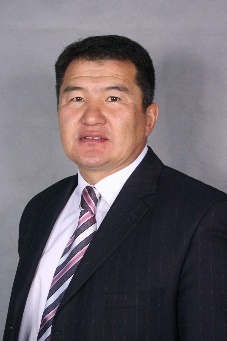 Раднаа Бадрах  ТУЗ-ийн дарга“Хүрээ дэл майнинг” ХХК-д ЗөвлөхТӨЛӨӨЛӨН УДИРДАХ ЗӨВЛӨЛИЙН ЕРДИЙН ГИШҮҮД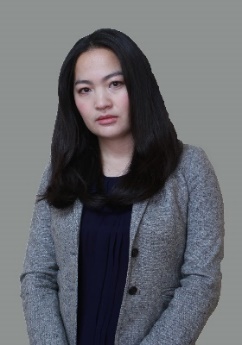 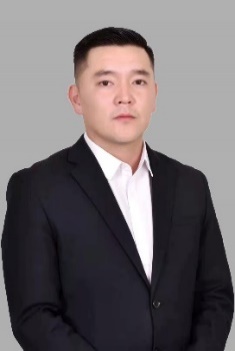 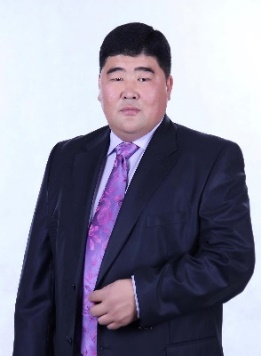 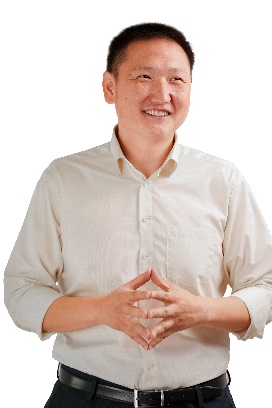 ТӨЛӨӨЛӨН УДИРДАХ ЗӨВЛӨЛИЙН ХАРААТ БУС ГИШҮҮД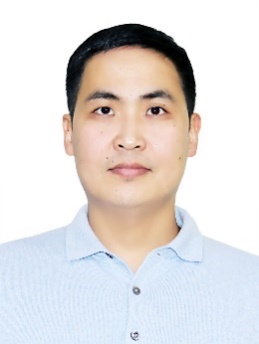 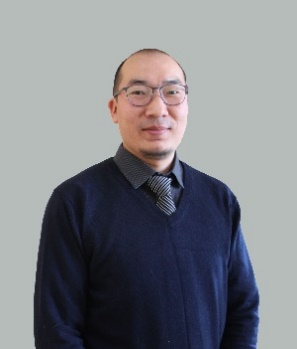 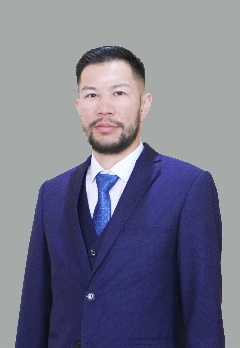 ТӨЛӨӨЛӨН УДИРДАХ ЗӨВЛӨЛИЙН ДЭРГЭДЭХ ХОРООДНэр дэвшүүлэх хороо ТУЗ-ийн дэргэдэх Нэр дэвшүүлэх хорооны зорилго нь компанийн Төлөөлөн удирдах зөвлөлийг ТУЗ- ийн гишүүд, Гүйцэтгэх захирал, бусад гүйцэтгэх удирдлагууд, эрх бүхий албан тушаалтнуудыг сонгон шалгаруулах, тэдгээрийн ажил үүргийг тодорхойлох, ажлын гүйцэтгэлийг үнэлэх чиглэлээр чиг үүргээ хэрэгжүүлэхэд нь туслахад оршино.Нэр дэвшүүлэх дэд хорооны даргаар А.Даваажав, гишүүдээр хараат бус гишүүн Л.Тэмүүжин, Ё.Амарбат Цалин, урамшууллын хороо ТУЗ-ийн дэргэдэх Цалин, урамшууллын хорооны зорилго нь компанийн Төлөөлөн удирдах зөвлөлийг ТУЗ-ийн гишүүд, Гүйцэтгэх захирал, бусад гүйцэтгэх удирдлагууд, эрх бүхий албан тушаалтнуудын цалин урамшууллыг томьёолох, тогтоох, компанийн хэмжээнд цалин урамшууллын бодлогыг тодорхойлох, эдгээрийн талаар хууль, дүрэм, журамд нийцүүлэн санал, дүгнэлт гаргах чиглэлээр чиг үүргээ хэрэгжүүлэхэд нь туслахад оршино.“Бэрх Уул” ХК-н Цалин урамшууллын дэд хорооны даргаар Б.Баярцэнгэл, гишүүдээр хараат бус гишүүн Д.Энхболд, Ё.Амарбат нар ажилладаг.Аудитын хороо ТУЗ-ийн дэргэдэх Эрсдэл, аудитын хорооны зорилго нь байгууллагын нягтлан бодох бүртгэл, аудитын үйл ажиллагаа, санхүүгийн тайлагналын үнэн зөв байдал, компанийн дотоод хяналт, журмуудын нягтлан бодох бүртгэлийн стандарт, холбогдох хууль, дүрэмд нийцсэн байдал, эрсдэлийн удирдлагын бодлого, стратегийг тодорхойлох, эрсдэлийн удирдлагын хэрэгжилтэд хяналт тавих, хараат бус аудиторын мэргэжлийн ур чадвар, хараат бус байдлыг үнэлэх, сонгох зэрэг үйл ажиллагаанд хяналт тавих замаар Төлөөлөн удирдах зөвлөлийг хяналтын чиг үүргээ хэрэгжүүлэх нөхцөлийг бүрдүүлэхэд оршино.Аудитын хорооны даргаар ТУЗ-ын хараат бус гишүүн Ё.Амарбат, гишүүдээр Б.Наранзаяа, хараат бус гишүүн Л.Тэмүүжин нар сонгогдон ажиллаж байгаа.2.КОМПАНИЙН ҮЙЛ АЖИЛЛАГАА,  САНХҮҮГИЙН БАЙДАЛ“Бэрх Уул” ХК нь 2020 онд Дэлгэрхааны жоншны хэсгийн үйл ажиллагааг эхлүүлэх, бичиг цаасны ажлыг дуусгах, хөрөнгө оруулалт татах мөн Чандганы орд газраас нүүрс олборлон борлуулах, гэсэн үндсэн чиглэлээр үйл ажиллагаа явуулсан.Компани нь 2020 онд жоншны хэсгээс орлого олоогүй бөгөөд зөвхөн нүүрсний хэсгээс 1370,07 сая төгрөгийн орлоготой, ерөнхий удирдлагын зардалд 631,5 , ханшийн зөрүүний алдагдалд (1238,71), мөн шүүхийн шийдвэрийн дагуу торгууль алдангийн зардалд (845,38)  мөн зээлийн хүүгийн зардалд 1907.19 сая төгрөг гэх мэт зардлуудтай ажилласнаар  (3830.93) сая төгрөгийн алдагдалтай ажилласан.  Компанийн  2020 оны жилийн  орлогын тайлан нь дараах байдалтай байна. Санхүү байдлын тайлан 2020Компани нь санхүүгийн тайлан баланс,  болон  аж ахуй нэгжийн орлогын албан татвар,  хувь хүний орлогын албан татвар, үл хөдлөх хөрөнгийн албан татвар, нэмэгдсэн өртгийн албан татвар, ашигт малтмалын нөөц ашигласны албан татвар,  агаарын бохирдлын албан татвар мөн нийгмийн даатгалын тайланг хуульд заасан цаг хугацаанд нь тогтмол гаргаж тайлагнадаг. Татвар, нийгмийн даатгалын шимтгэл:2020 онд  /төгрөгөөр/2020 онд компани нь татвар нийгмийн даатгалын шимтэлийн өглөг 274,5 сая төгрөг үүссэнээс 122,4 сая төгрөг улс орон нутгийн татварт төлсөн байна.Чандганы хэсэгОРДЫН ЕРӨНХИЙ МЭДЭЭЛЭЛЧандган талын хүрэн нүүрсний орд нь Нялгын нүүрсний сав газрын зүүн хойд хэсэгт Хэнтий аймгийн Мөрөн сумын нутаг Шорвогийн тал хэмээх газарт оршдог. Улаанбаатар хотоос 290км-т зүүн чиглэлийн мянганы замаас урагш 5км Хэнтий аймгийн төв Өндөрхаан хотоос баруун хойш 54 км  зайд байрладаг. Тус орд нь  дэд бүтцийн хувьд зам харилцаа, цахилгаан холбоо хөгжсөн, хүн ам суурьшсан төв суурин газруудтай ойрхон, эдийн засгийн харьцангуй тааламжтай нөхцөлд оршдог. Газрын гадаргуугын усан сүлжээний хувьд байнгын урсгал ус байхгүй, тогтмол   нуур, цөөрөмтэй. Энд тогтсон нуурууд нь хур тунадасны усаар тэжээгддэг давстай нуурууд байдаг. Орд нь зүүн хойноос баруун урагш сунасан 1400-1500м өндөртэй уул нуруугаар хязгаарлагдсан уулс хоорондын  далайн түвшнээс 1150-1188м-т өргөгдсөн хөндийд байрлана. Газрын гадаргын хувьд жижиг дов, толгод зонхилсон хотгор, гүдгэртэй тал хээрийн бүсийн шинжтэй гадаргуутай. Цаг уурын хувьд эх газрын эрс тэс уур амьсгалтай, зун нь харьцангуй дулаахан, 15-35 хэм хүртэл халах ба бороо хурын үед сэрүүвтэр байна. Өвөл нь 25-37 хэм хүйтэн, эхний цас 10-р сарын эхээр орно.  Жилийн дундаж хур тунадасны хэмжээ 350мм бөгөөд үүний ихэнх нь 6-8 дугаар сарын хооронд ордог.  Салхины чиглэл голлон зүүн хойноос баруун ургаш чиглэлтэй 20 м.с хүртэл хурдтай байна. Орон нутгийн хүн ам ихэнхи нь мал аж ахуй болон газар тариалан эрхлэн  үр тариа, хүнсний ногоо тарьж орон нутгийн хэрэгцээг хангана.	Чандганы нүүрсний уурхайг ЗГ-ийн 1999 оны 05-р сарын 02-ны өдрийн 74 тоот тогттолын дагуу “Бэрх Уул” ХК-ийн бүрэлдэхүүнд нэгтгэсэнээс хойш өнөөдрийг хүртэл хөрс хуулалт, нүүрс олборлолтын ажлыг явуулж Хэнтий аймгийн төв болон зарим сумдыг нүүрсээр ханган тасралтгүй ажиллаж ирсэн.   Тус уурхайн олборлолтын хэмжээ нь Хэнтий аймаг болон бусад сумдын хэрэглэгчийн жилийн хэрэгцээнээс шууд хамааралтай. Чандганы хэсгийн 2020 оны борлуулалт үйл ажиллагааЧандганы нүүрсний уурхай нь орон нутгийн чанартай нүүрсний уурхай тул дотоодод буюу Хэнтий аймгийн төвийн болон бусад сумдын аж ахуй нэгж, хувь хүмүүст жилийн 1-4, 10-12-р  саруудад нүүрс олборлон борлуулдаг. Нүүрсний үнийг эрчим хүчний зохицуулах хорооноос гаргаж тогтоодог. Эрчим хүчний зохицуулах хорооны 2018 оны 03-р сарын 29-ны өдрийн 126 дугаар тогтоолоор нэг тонн нүүрсийг 2018.04.01-ний өдрөөс эхлэн төвлөрсөн халаалтын зуухнуудад болон үйлдвэр аж ахуйн газарт (НӨАТ-гүй үнэ) 23000 төгрөгөөр борлуулж байгаа. 2020 онд төвлөрсөн халаалтын зуухнууд болон үйлдвэр аж ахуйн газарт 56805.80 тн нүүрсийг олборлон борлуулж,  нийт 1370.07 сая төгрөгийн орлого олсон.    Тус хэсгийн жилийн зардлыг үндсэндээ  хугацаагаар нь 3 хуваасан бөгөөд жилийн эхэн үе /1-5/  сар,  дунд үе  буюу хөрс хуулалтын үе  /6-9/ сар,  сүүл буюу /10-12/ сар гэж  хувааж тайлагналаа. Эхэн үе буюу /1-5/ сарЭнэ үед өмнөх жилийн хөрс хуулж бэлдсэн нүүрсээ борлуулдаг бөгөөд гол борлуулалт 1-р сард байдаг үүнийгээ дагаад ачаалал ихэсдэг мөн байгаль цаг уурын байдал зэргээс шалтгаалж техникийн эвдрэл гэмтэл их гарч сэлбэг, шатах тосох материалын зардал ихэсдэг. Мөн тус уурхайн уулын нөхцөлөөс хамаарч 1-р сарын сүүл 2-р сарын эхэн үеэр уурхайн уулын нөхцөл хүндэрч  устай шаварлаг болж ирдэг. Үүнийгээ дагаад хөрс цэвэрлэгээ, бага зэргийн хөрс хуулалт зэргийг дахин хийдэг.  Энэ үе нь Чандганы уурхайн нийт зардлын 28-32 хувь хүртэл байдаг.Дунд үе буюу хөрс хуулалтын үе /6-9/сарҮндсэндээ компани нь хөрс хуулалтын бэлтгэл ажил, техникийн засвар үйлчилгээг 6-р сараас эхлэн бэлддэг. Хөрс хуулалтын гол хугацаа нь  7-р сарын 25-с 10-р сарын 1-хүртэл байдаг. Гэвч байгаль цаг уурын байдал, техникийн эвдрэл гэмтэл, мөн зарим хүчин зүйлээс шалтгаалж хөрс хуулалты ажил сунжирах үе байдаг.Мэдээж хөрс хуулалтын үе нь тус хэсгийн болон компанийн хамгийн чухал үе байдаг. Хөрс хэр амжилттай хуулна, мөн нүүрс хэр сайн гарна үүнээс  шалтгаалан цаашдын үйл ажиллагаа, ашиг алдагдалд маш чухал байдаг. Уг үеийн зардал нь нийт зардлын 46-с бараг 50 шахуу хувь байдаг.Сүүл үе буюу хөрс хуулалтын дараах үе /10-12/сарТухайн жилийн хөрс хуулалтын ажил дуусч шинэ халаалтын циклийн үе эхэлдэг. Энэ нь тус оны 10-12 сар дараа оны 1-4 сарууд байдаг.  Жил бүрийн 10-р сарын 1-н гэхэд харилцагч байгууллагуудтай нүүрс худалдах, худалдан авах гэрээг хийдэг.Хөрс хуулалт  “Бэрх Уул” ХК-ийн Чандганы нүүрсний уурхайн хэсэг нь хөрөнгө санхүүгийн байдлаас шалтгаалан техник шинэчлэлт хийж чадаагүй, мөн уул геологийн нөхцөл хүндэрсэн зэргээс шалтгаалан сүүлийн 5 жилийн хугацаанд иргэн, аж ахуй нэгжээс техник тоног төхөөрөмж түрээслэж хөрс хуулалтын ажлыг хийж гүйцэтгэж байсан.Компани нь хөрс хуулалт болон цаашдын үйл ажиллагаанд зориулж автосамосвал 2 ширхэгийг 91.5 сая төгрөгөөр 2020 оны 5-р сард худалдан авсан.2020 оны 6-р сарын 1-нээс хөрс хуулалтын ажлыг эхэлсэн боловч байгаль цаг уур, хөрөнгө санхүү, мөн техникийн дутмаг байдал /Экскеватор/ эвдрэл, гэмтэл зэргээс шалтгаалан төдийлэн сайн гүйцэтгэж чадалгүй 2020 оны 7-р  сарын 3-с наадмын амралтыг эхлүүлсэн.2020 оны 7-р сарын 27-нд Doosan-500 экскеватор-г  иргэн Амгалантөрөөс “Тоног төхөөрөмж худалдан авах гэрээ” №ХХАГ-01/2008 тоот гэрээний дагуу  250,0 сая төгрөг, төлбөрийг 3 хувааж төлөх, гэрээний үлдэгдэл төлбөрт сарын 2% хүүтэйгээр зээлээр худалдан авсан.Өмнөх жилүүдийн хөрс хуулалтын ажилд экскеватор, автосамосвалл зэрэг техникийг иргэн аж ахуйн нэгжээс түрээслэдэг байсан бол энэ жил экскеватор түрээслэлгүй зөвхөн автосамосвалл 4-г түрээслэж хөрс хуулалтын ажлыг хийж гүйцэтгэснээр түрээсийн зардал болон хөрс хуулалтын коэффициентийг бууруулж өгсөн. 2020 оны жилийн нийт хөрс хуулалтын зардал 376,9 сая төгрөг болсон бөгөөд 215,4 сая төрөгийг 2021  оны 1-4-р саруудад тэнцүү хэмжээгээр зардалд хувиарлахаар балансын бусад эргэлтийн бус хөрөнгөд капитаалжуулсан.  Ингээд тус уурхайн хамт олон 2020 оны 10-р сарын 15-гэхэд хөрс хуулалтын ажлыг бүрэн дуусгаж 2020-2021 оны халаалтын циклд Хэнтий аймгийн хэрэглэгчдийг  нүүрсээр ханган ажиллаж байна.Шатах тослох материалКомпаний Чандганы хэсэг нь 2020 оны эхний үлдэгдэл 4210 литр дизелийн түлш байсан үүн дээр  Багануур НИК-с 106,870 литр дизель түлшийг 153,7 сая төгрөгөөр худалдан авсан бөгөөд тухайн жилд 108210 литр дизель түлш зарцуулсан байна.  Дунджаар 1-литр дизелийн түлшийг 1438 төгрөгөөр худалдан авсан байна.Дизель түлшний зарцуулалт  /литр/:Нийт жилийн дизель түлшний зарцуулалтын 50,59% нь хөрс хуулалтын үед зарцуулагдаж байна.Техник тоног төхөөрөмж, засвар үйлчилгээТус уурхай нь дараах техникүүдээр үйл ажиллагаагаа явуулж байна. Үүнд:KOMATSU-D155A, KOMATSU -D65А  /Бульдозерууд/DOOSAN эксковатор, /300.500/ZL50C-автоачигч 2 ширхэгСтарикс-1 ширхэгЗапрушка-1 ширхэгУсны машин-1 ширхэгАвтосамасвол-2 ширхэгFuso-ачааны машинЗэрэг техникүүдээр 2020 онд уурхайн ажлуудыг хийж гүйцэтгэсэн. Автоачигч, бульдозер, экскеватор зэрэг техникүүдийн ашиглалтын хугацаа дууссан, явах эд анги болон бусад эд анги муудсан зэргээс шалтгаалан техник эвдэрч байсан бөгөөд дараах засвар үйлчилгээг хийсэн Техник тус бүр дээр дараах зардлууд гарсан байна.. Үүнд:Булдозеруудад  14,2 сая төгрөгЭксковаторын 300 мотор ээлж, болон бусад  18,6 сая төгрөгЭксковаторын  500            7,4 сая төгрөгZL50C-автоачигчууд      17,4Автосамовалуудад       7,8 сая төгрөгБусад техникүүд           4,3 сая төгрөгМөн бусад засвар үйлчилгээнд 5,4 сая төгрөг                  Сэлбэг засвар үйлчилгээний зардалд нийт 75,1 сая төгрөг зарцуулсан.Уурхайн дэд бүтэц, тохижилт, туслах аж ахуйн хүрээндГүний худаг гаргасанАжилчдын байрны дээврийг засварлаж будсанТахианы байрны засварын ажлыг хийж гүйцэтгэж байгаа Засварын багаж, тоног төхөөрөмж хийх, хадгалах байрны засварын ажлыг Ажилчдын хоол хүнсэнд төмс, манжин, лууван, сонгино тарьсанЧацарганы суулгац 1000 ширхэгийг, мөн царгас 350 кг-г тарьсанУурхайгаа тойруулж зогоон татсан /Уурхайн карераас модны хашаа хүртэл/Чандганы уурхайн ажилчдыг хөдөлмөрийн нөхцөл, ажил үүргийн онцлогт тохируулан аюулгүй ажиллагаа, эрүүл ахуйн шаардлагад нийцсэн ажлын тусгай хувцсаар хангаж, хор саармагжуулах сүү, аарц, чацарганы шүүсийг хоол хүнсэндээ тогтмол хэрэглэж байна.“Ил уурхайн аюулгүй ажиллагааны дүрэм зааварчилгаа”-г байгууллагын онцлогт тохируулан боловсруулж мөрдөн, ажилчдад ХХАА-ны дүрэм журмыг тогтмол өгч, гарын үсгээр баталгаажуулан ажилладаг.   Хүний нөөц, боловсон хүчин2020 оны тус компани нь Захиргааны хэсэгт-10 ажилчин, Чандганы нүүрсний уурхайн хэсэгт-14 ажилчин, Харуулын албаны хэсэгт-13 ажилчин гэсэн бүрэлдэхүүнтэйгээр,  нийт  37 ажиллагсадтайгаар үйл ажиллагаа явуулж байна. Үүнээс эмэгтэй–12, эрэгтэй–25 ажилчидтай.МШӨ-ний групптэй-2, энгийн групптэй-1, ахмад настан-5 эдгээр ажиллагсдыг эрүүл мэндэд харшлахгүй хөнгөн ажлаар ханган ажиллаж байна. Тус онд ажилчдаасаа мэргэжлийн гагнуурчин, компанийн засаглал зэрэг сургалтанд хамруулсан.Тус компани нь “Хөдөлмөрийн дотоод  журам”-ыг боловсруулан үйл ажиллагаанд мөрдлөг болгож, 2 жил тутам шинэчилдэг. Ажил олгогчийн зүгээс ажилтан бүртэй Хөдөлмөрийн гэрээ байгуулж, шинээр орсон ажилтантай 3 сар хүртэл туршилтын гэрээ байгуулан ажиллуулдаг. Мөн ажиллагсдын цалинг сар бүрийн сүүлийн 7 хоногт олгож, нийгмийн даатгалын дэвтэрт үнэн зөв бичилт хийн баталгаажуулж ирлээ.3.НИЙГМИЙН ХАРИУЦЛАГЫН ХҮРЭЭНД ХИЙГДСЭН АЖИЛУУД2020 оны онцлох үйл явдлууд:Чандганы уурхайн хэсэгт техник шинэчлэлт хийсэнЧандганы хэсэгт анх удаа хүнсний ногоо тариалж өөрсдийн хэрэгцээг хангасанМалын тэжээлд царгас, ажилчдын амжиргаанд чацарганы мод тариж нутагшуулж байгааПүү суурилуулах ажлыг эхлүүлсэнЧандганы хэсгийн ажилчдын байр, гал тогооны зөөврийн усны асуудлыг бүрэн шийдсэнНийгмийн хариуцлагын хүрээнд“Бэрх Уул” ХК-ийн Чандганы уурхай нь Мөрөн суманд байрладаг бөгөөд нийгмийн хариуцлагын хүрээнд  Мөрөн сумын  ахуйн хог хаягдлыг тээвэрлэх, төвлөрсөн хогийн цэгийг  цэвэрлэх, үүссэн хогийг  булах ажлыг 2020 оны 06 дугаар сарынн  22-оос 25-ний өдрүүдэд хийж  гүйцэтгэлээ. 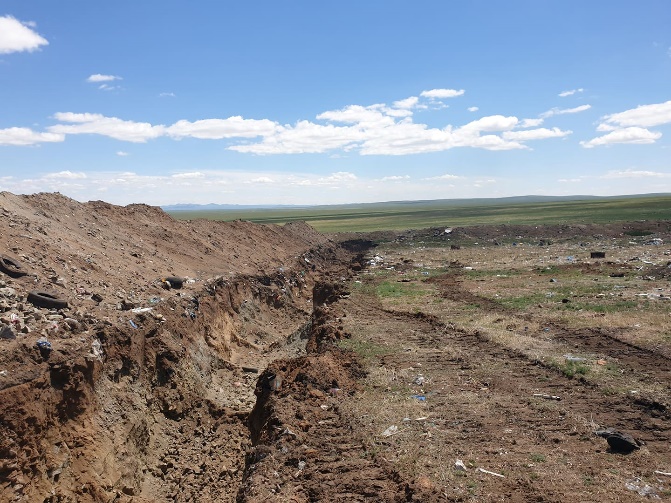 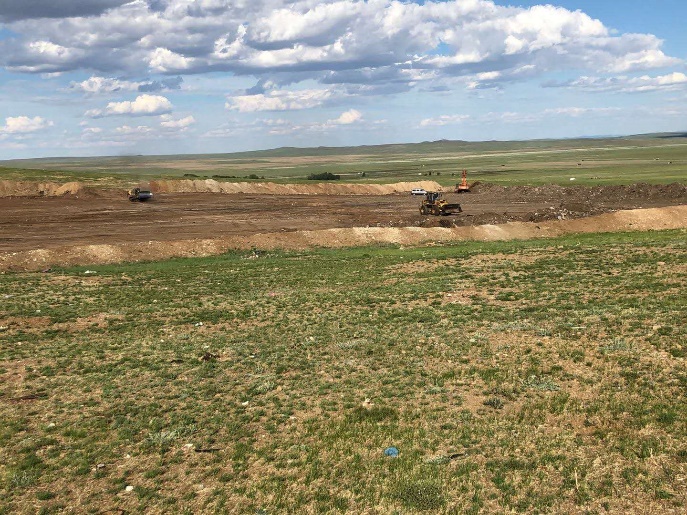 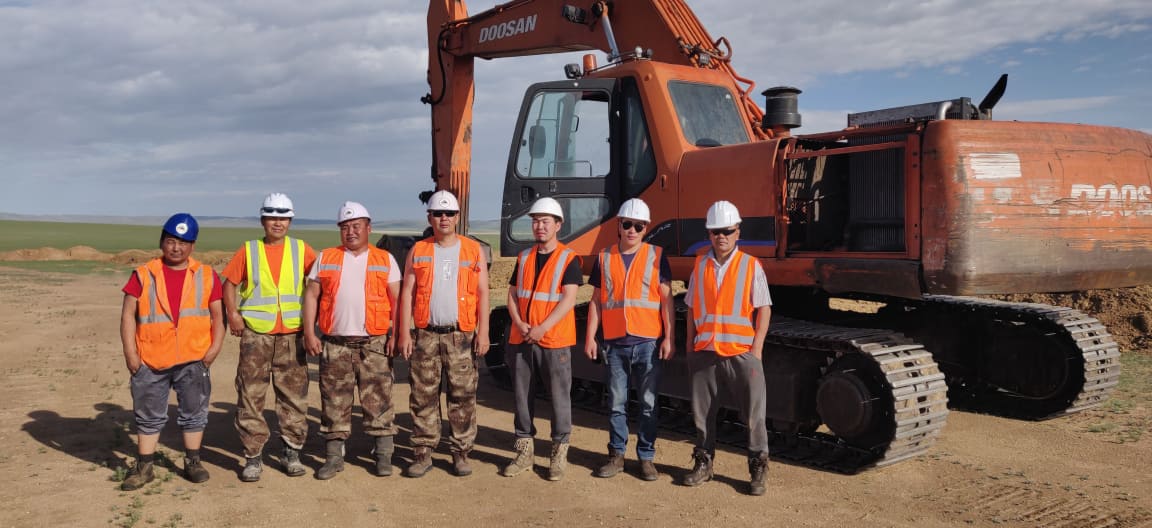 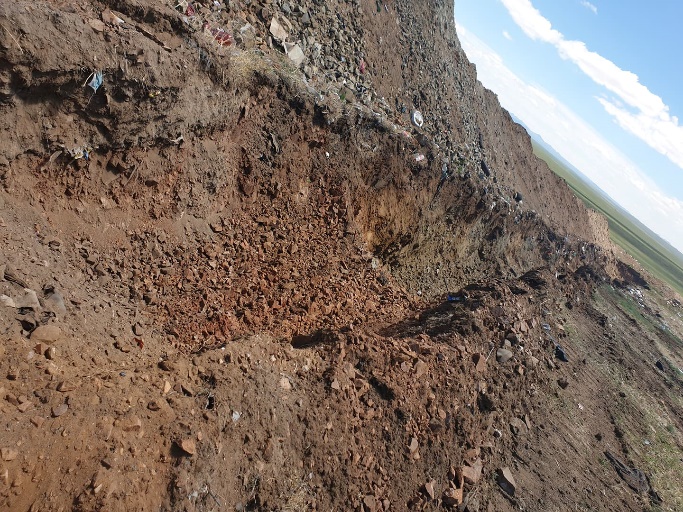 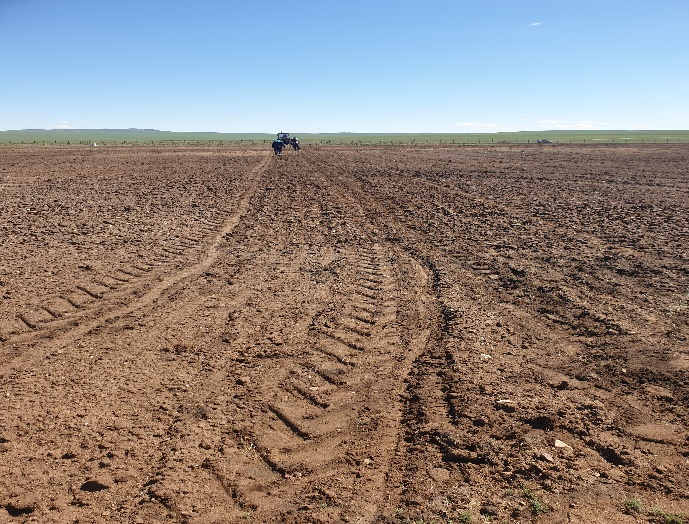 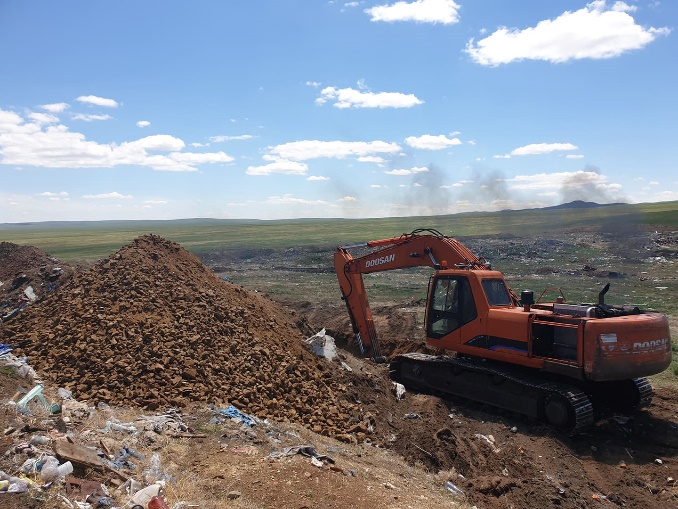 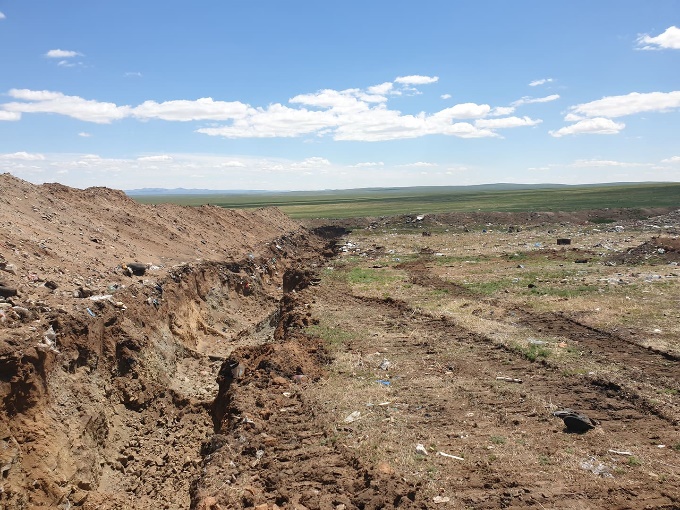 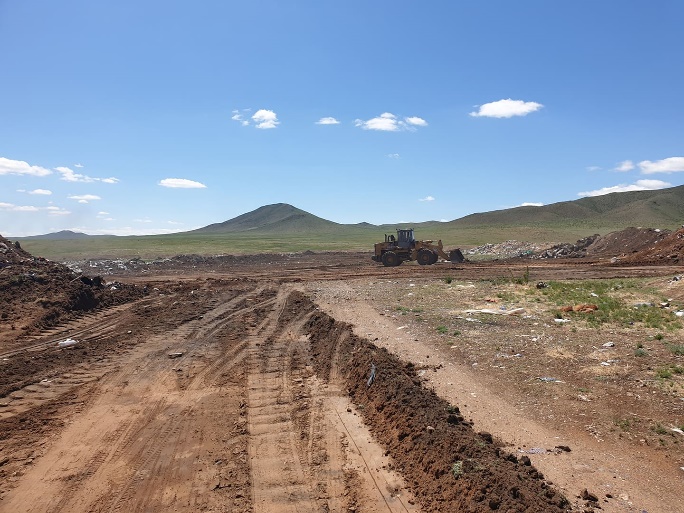 “Бэрх Уул” ХК-ын ажилчид  байгалиа нөхөн сэргээх, хамгаалахад гар бие оролцож, ойн сан, ногоон байгууламжийг нэмэгдүүлэх зорилгоор Мөрөн сумын Чандгана багт байрлах Чандганы уурхайд 1  га газарт 1100ш чацаргана, 4,5 га газарт  царгас  тарьлаа. 2020.04.15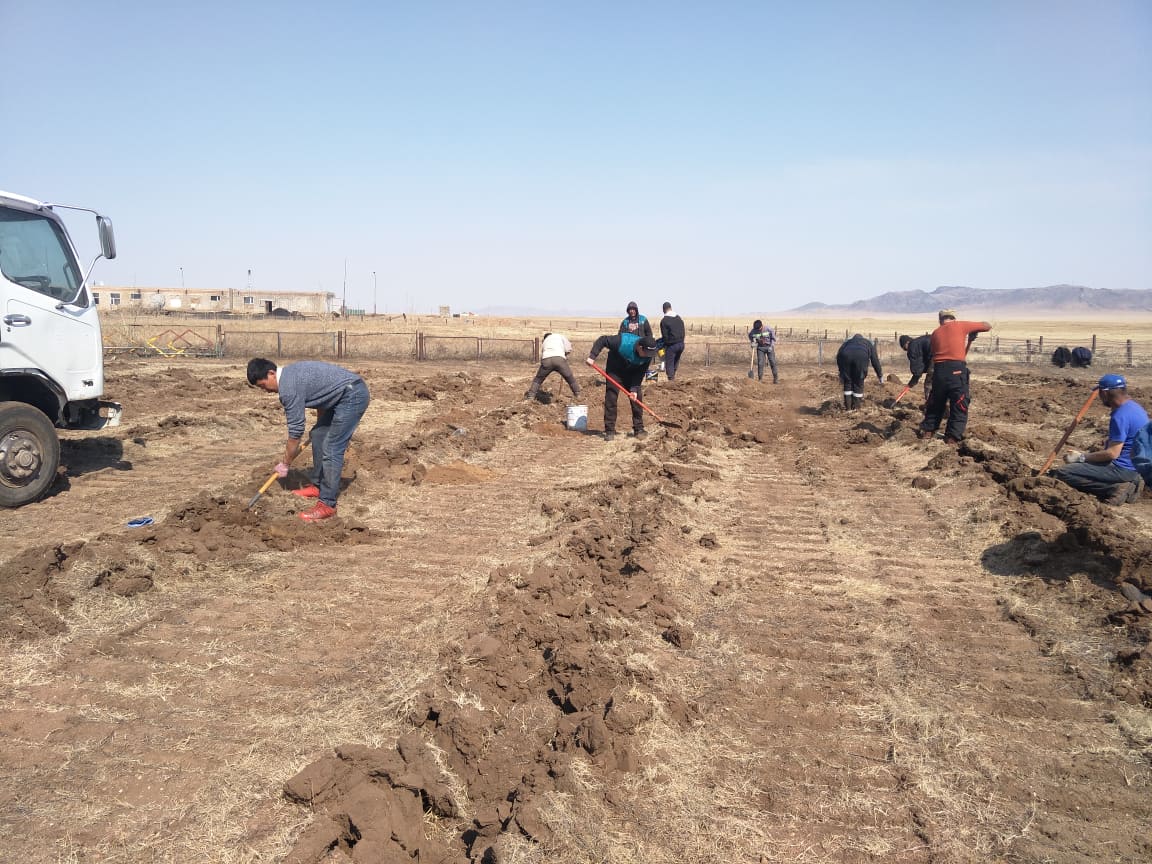 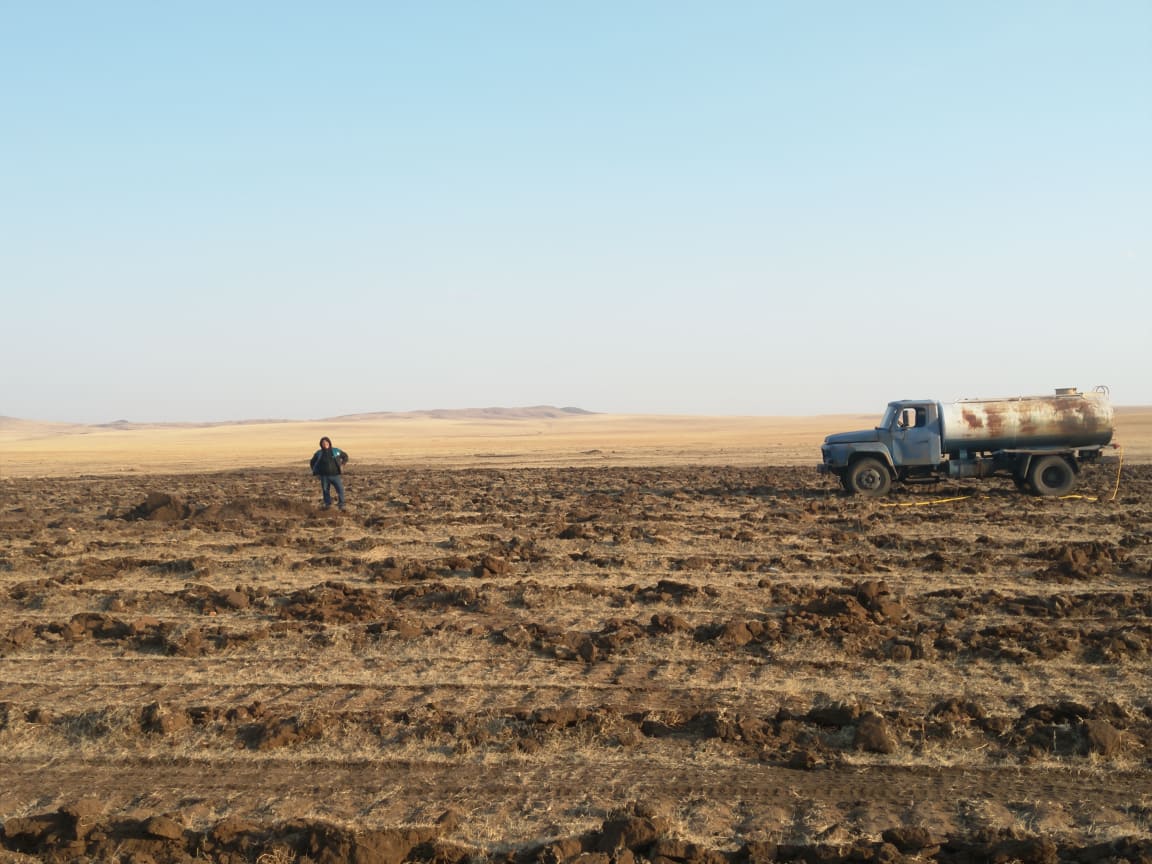 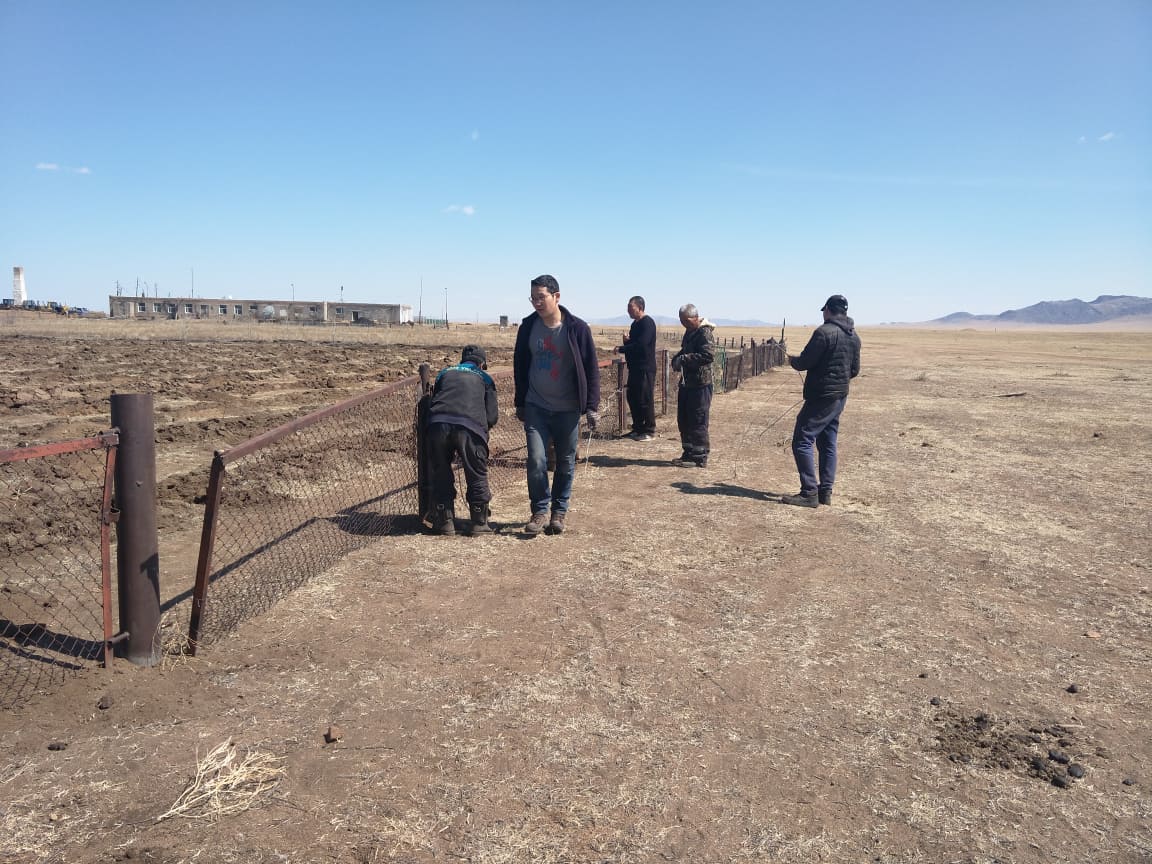 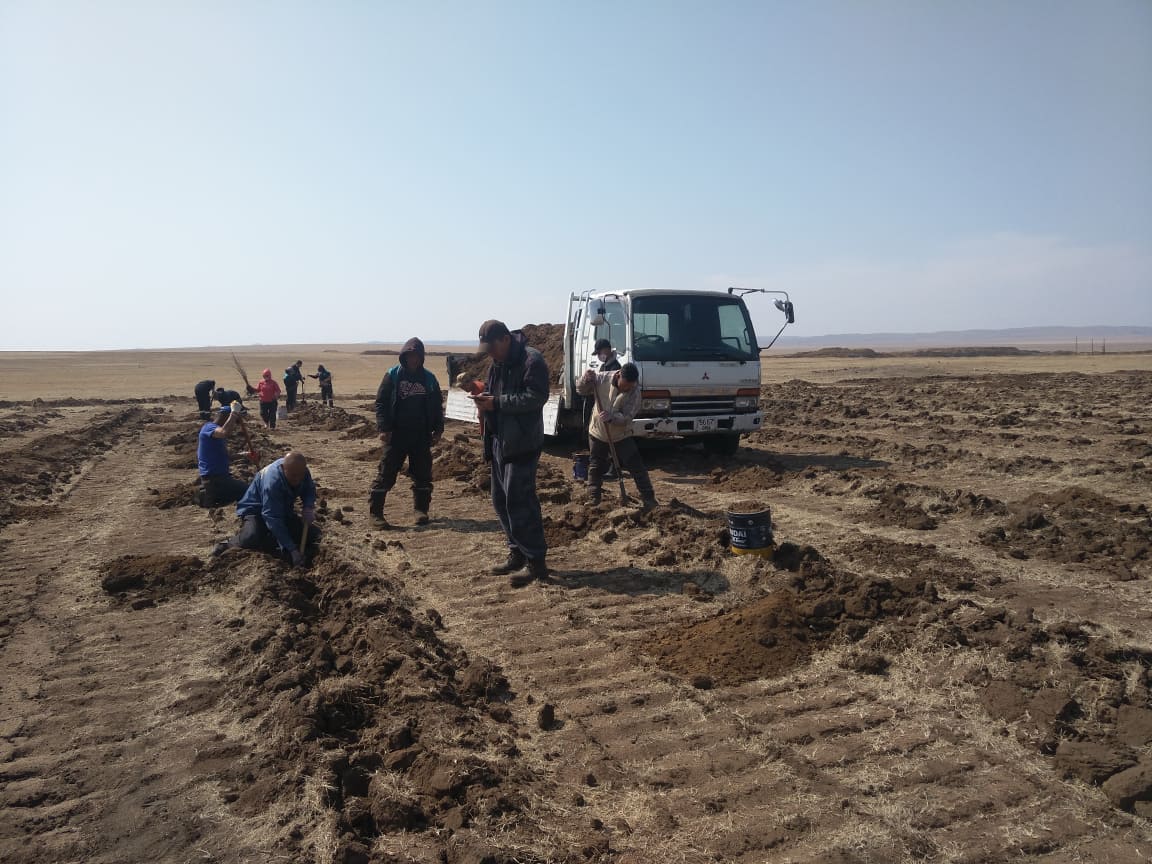 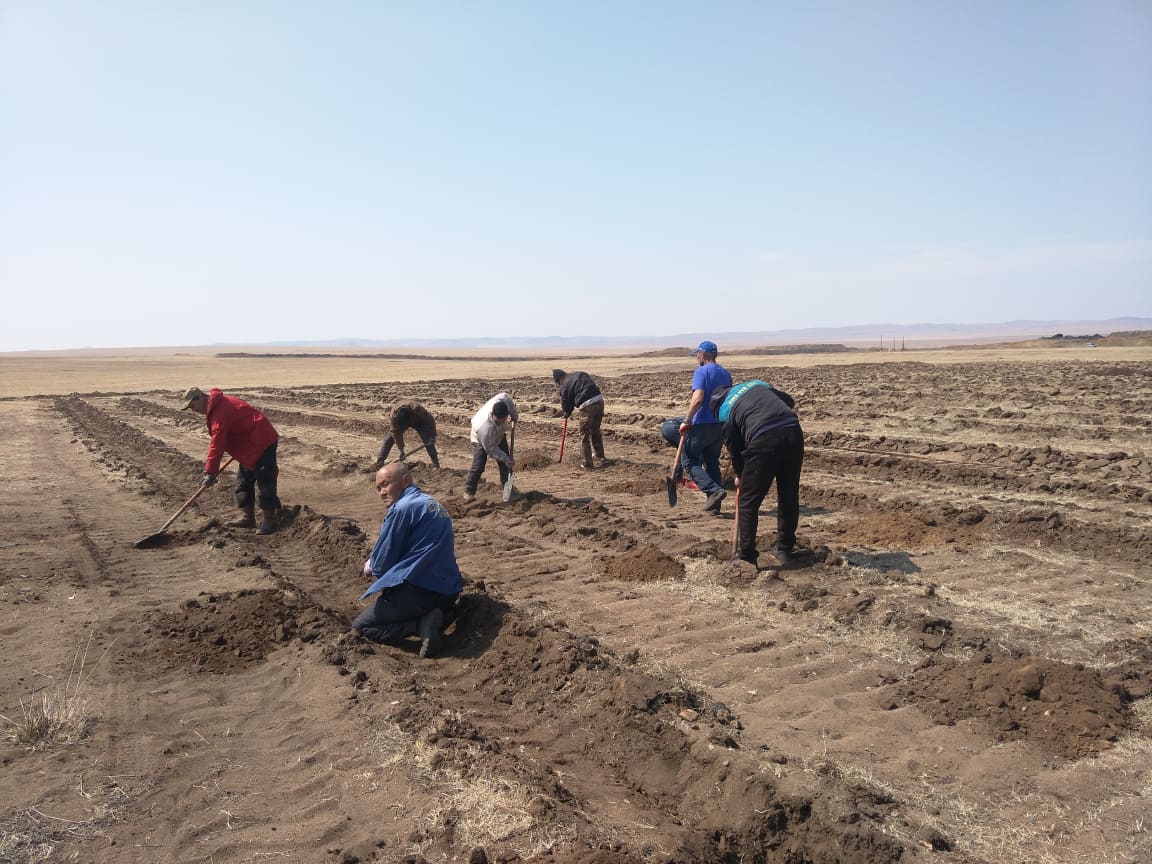 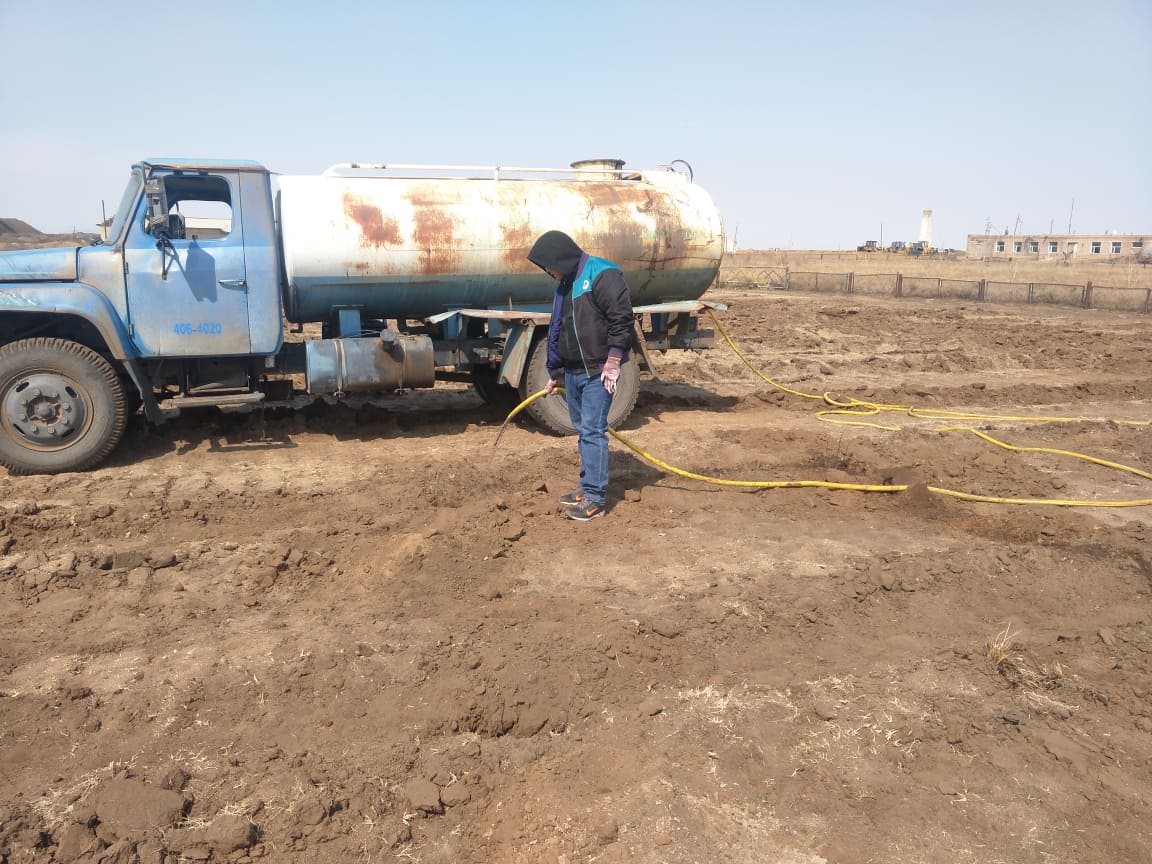 Дэлхий нийтэд цар тахал хэмээн нэрлэгдээд буй шинэ төрлийн  Коронавирусын халдвар газар нутгийн өргөн хүрээг хамарч олон мянган сая хүний амь насыг хохироож, эдийн засгийн алдагдал, нийгэм улс төрийн доголдол үүсгээд байгаа билээ.  Манай байгууллага нь нийгмийн хариуцлагын хүрээнд Сум орон нутгийнхаа хэмжээнд энэ хүнд өвчний эсрэг нойр хоолоо хасан шуурхай ажиллаж байгаа ажлын хэсэгт буцалтгүй тусламж олголоо. -- Бэрх хотын Онцгой байдлын 042-р ангид халуун үздэг аппарат авах 200 000 төгрөгийг бэлэн гардуулж өгсөн. 2020.03.15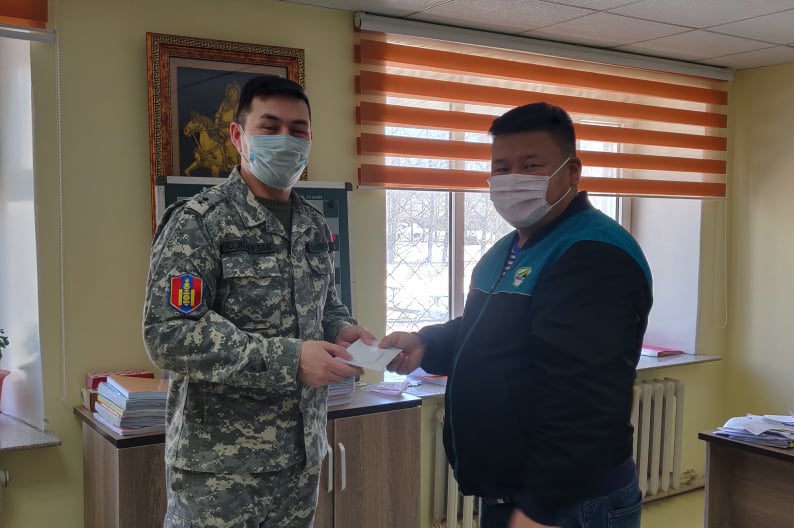 Бэрх хотын онцгой байдлын шуурхай штаб ажиллах үеэр  халуун хоол, цай өгч үйлчилсэн. 2020.03.20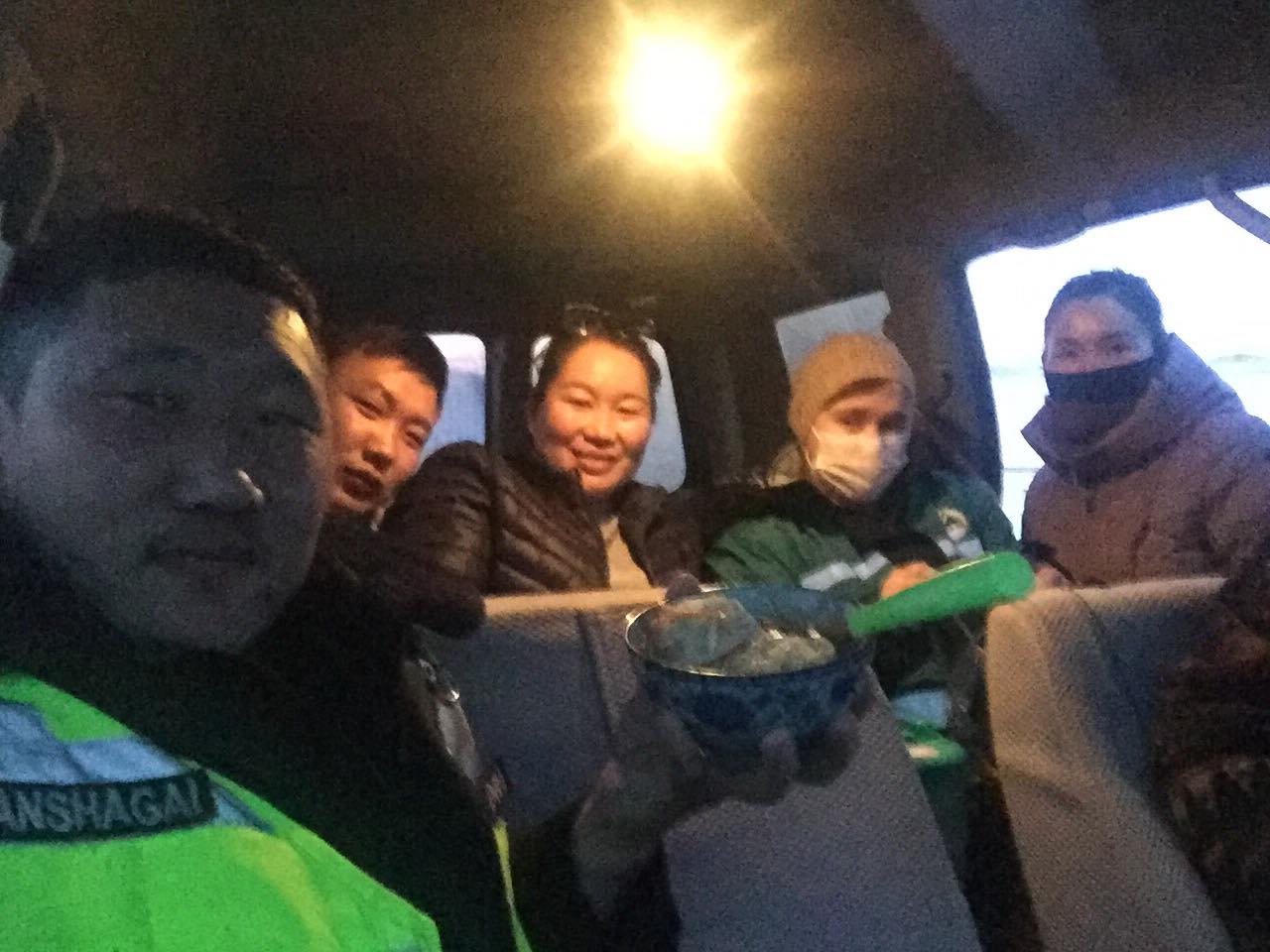 Бэрх хотын ЗДТГ-т 500 000 төгрөгийн шатахуун авах эрхийн бичиг олгосон. 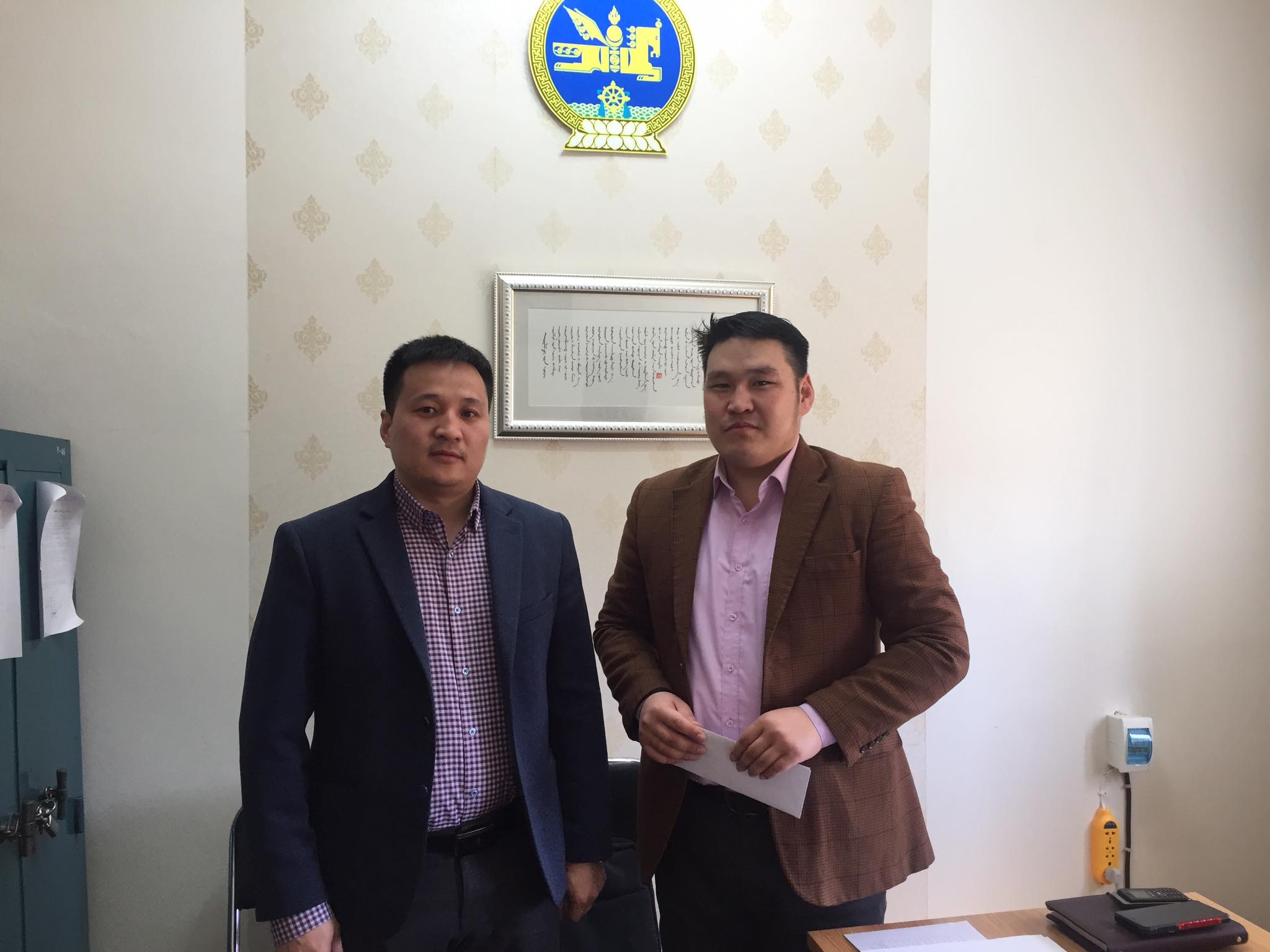 Батноров сумын харъяат Монгол улсын заан Д.Барамсайн нэрэмжит спорт заал нээсэнтэй холбоотой Батноров сумын ЗДТГ-ын албан хаагчтай нөхөрсөг тэмцээн зохион байгууллаа. Уг заалны тохижилт  үйлчилгээнд зориулж хандив өргөв.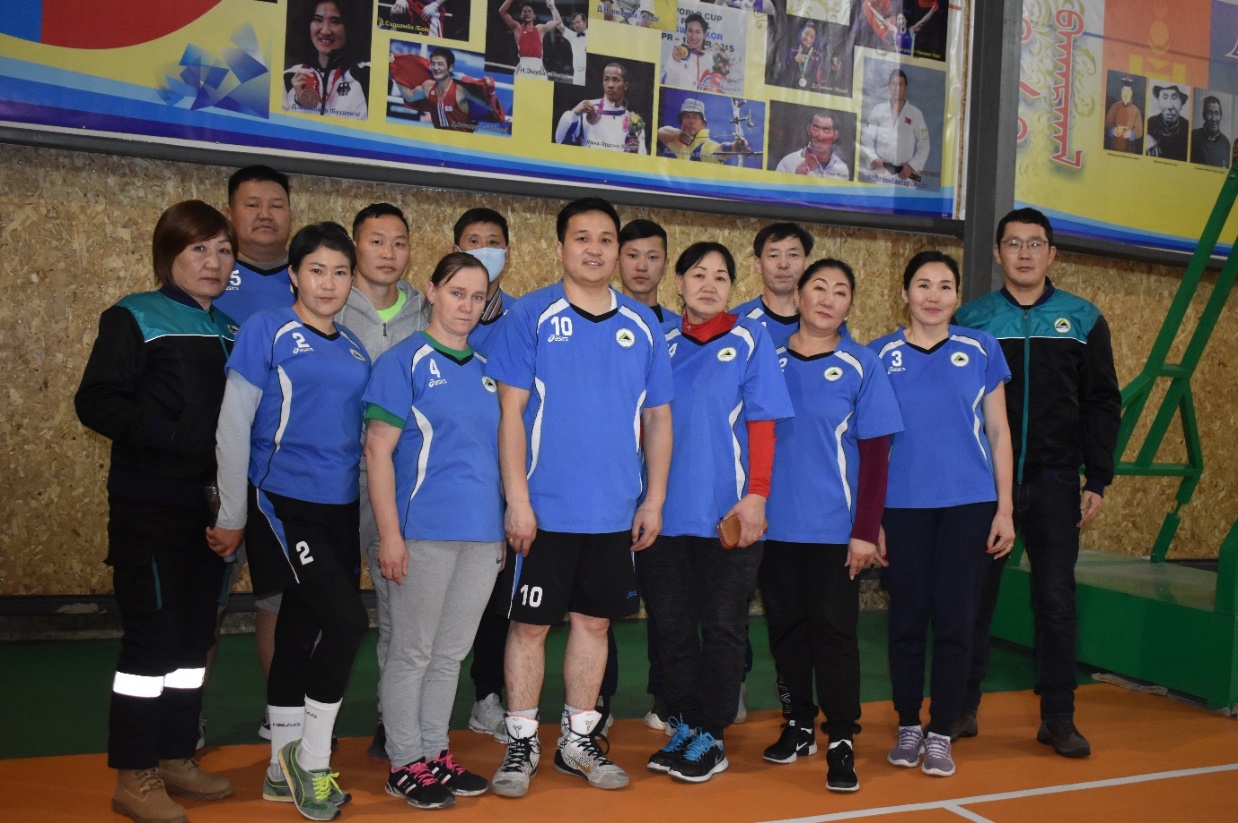 Нийгмийн хариуцлагын хүрээнд Ардын хувьсгалын 99 жилийн ой, Батноров сумын   үндэсний их баяр наадмын үйл ажиллагаанд хандив өгөв. 2020.07.11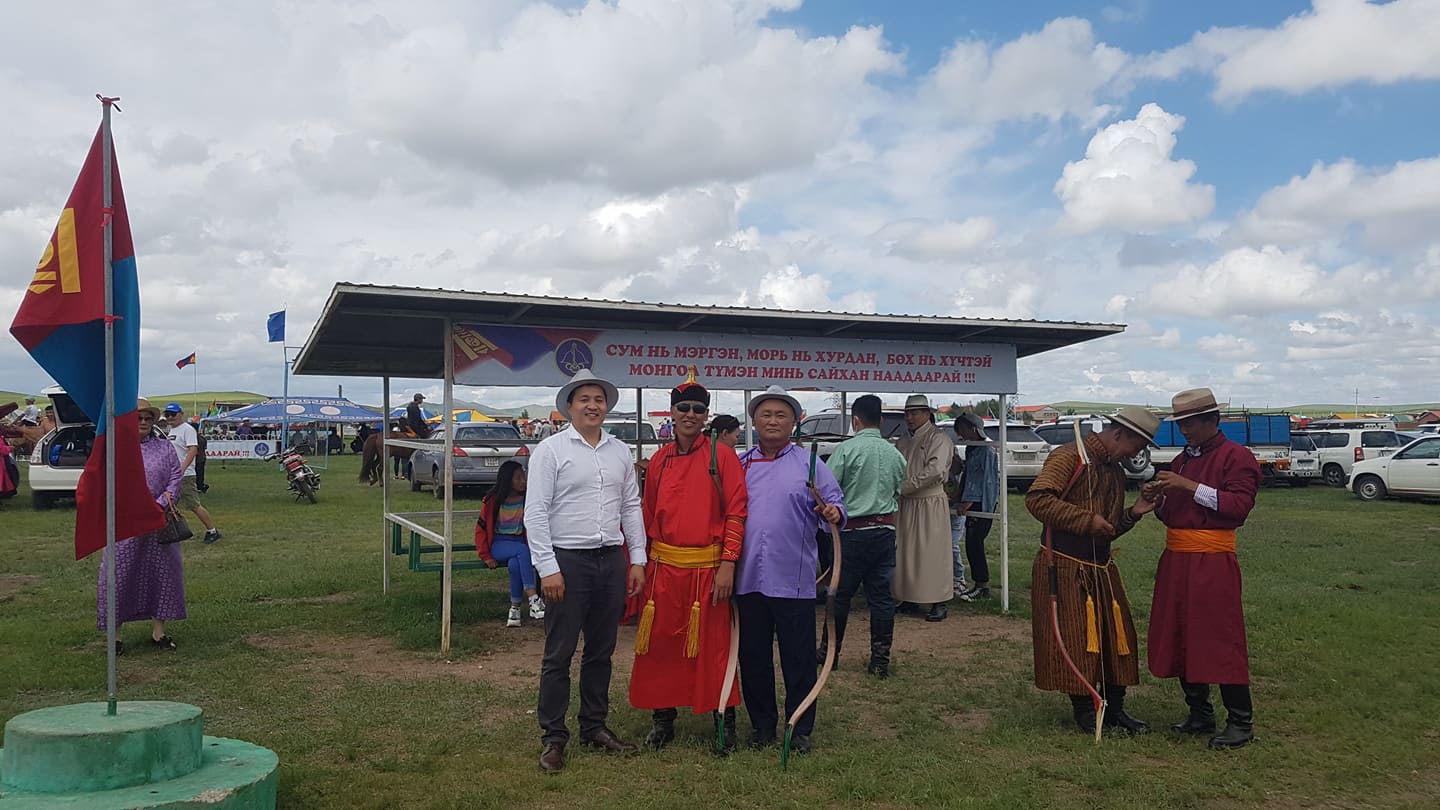 Үндэсний сурын харвааны  нээлттэй тэмцээнийг “Бэрх уул” ХК-ийн нэрэмжит болгон  ивээн тэтгэж, цаашид уламжлал болгон зохион байгуулахаар боллоо. 2020.08.10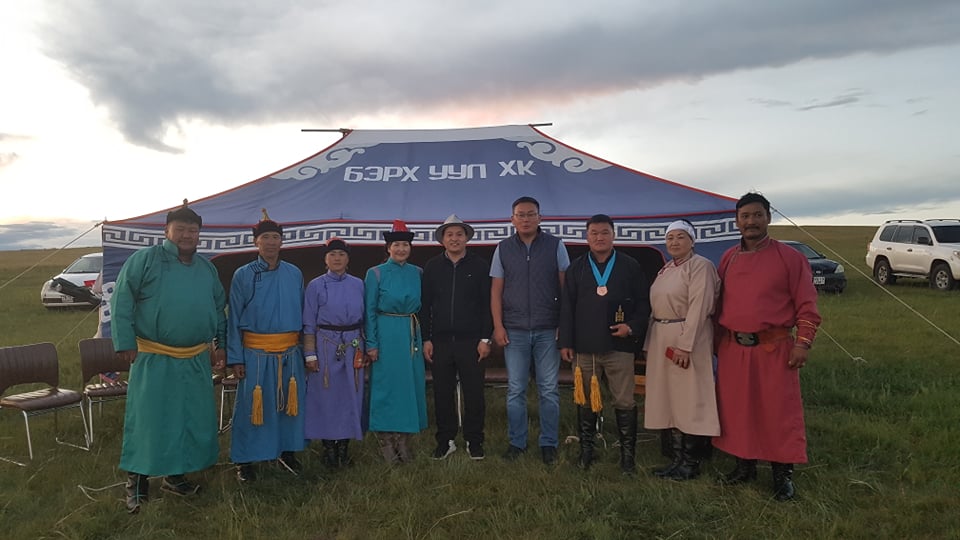 КОМПАНИЙН ИРЭЭДҮЙ, ТӨЛӨВЛӨГӨӨ“Бэрх Уул” ХК-ийн ирээдүйн хэтийн зорилго нь орчин үеийн техник технологийг, мэргэшсэн боловсон хүчний ур чадвар, хүсэл тэмүүлэлтэй хослуулан Монгол Улсын холбогдох хууль, тогтоомж, стандартын хүрээнд, хэрэглэгчийн чанарын шаардлагад нийцсэн бүтээгдэхүүнийг өндөр бүтээмжтэй үйлдвэрлэн олон улсын  жоншны зах зээлд өрсөлдөхдөө хариуцлагатай уул уурхайг хөгжүүлж, компанийн ажиллагсад болон нутгийн иргэдийн аюулгүй байдал, эрүүл мэндэд хохирол учруулахгүй, байгаль орчинд үзүүлэх сөрөг нөлөөллийг хамгийн бага түвшинд байлгах зорилго тавин ажиллах болно.Бид олон улсын зах зээл дээр жонш, олборлон  борлуулах дэлхийн хэмжээний үйл ажиллагаатай үйлдвэрлэгч компани болж, Монгол Улсын хөгжил, эдийн засгийн өсөлтөнд хувь нэмрээ оруулна. 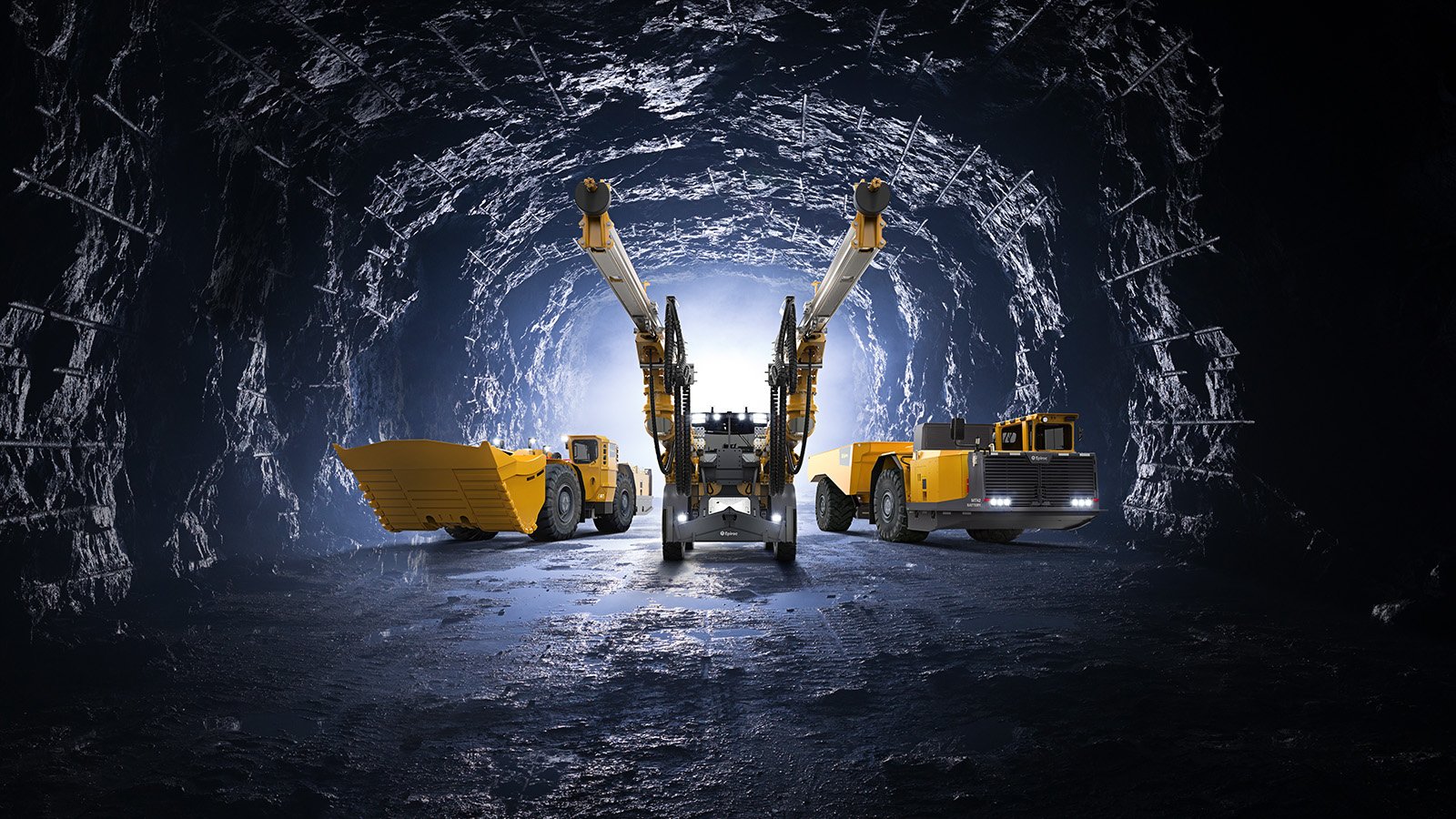 №Хувьцаа эзэмшигчийн нэрНийт хувьцааны хувь1.Khanate Resource Holding -3 SARL6.58 %2.Khanate Resource Holding 51.82 %3.BEU Holding -SARL10 %4.Khanate Resource Holdings-2 SARL31.25 %Дүн99.65 %Орлого үр дүнгийн тайланХэмжих нэгж2019 он2020 онБорлуулалтсая. төг1,355.181,370.07ББӨсая. төг889.51600.95Нийт ашиг (алдагдал)сая. төг465.67769.11Бусад орлогосая. төг292.8748.69Ерөнхий удирдлагын зардалсая. төг576.02631.50Санхүүгийн зардалсая. төг1,948.461,907.19Үндсэн үйл ажиллагааны ашиг (алдагдал)сая. төг(1,765.94)(1,720.88)Үйл ажиллагааны бус ашиг (алдагдал)сая. төг(28.95)(25.96)Валютын ханшийн зөрүүний ашиг  (алдагдал)сая. төг(968.40)(1,238.71)Татвар төлөхийн өмнөх ашиг  (алдагдал)сая. төг(2,763.29)(2,985.55)Орлогын татварын зардалсая. төг0.06Алданги торгуульсая. төг(845.38)Татварын дараах ашиг (алдагдал)сая. төг-2,763.35-3,830.93№Хураангуй баланс2019 он2020 он1ХӨРӨНГӨ:2Эргэлтийн хөрөнгө254.25160.303Эргэлтийн бус хөрөнгө13,981.0414,515.534НИЙТ ХӨРӨНГИЙН ДҮН14,235.2914,675.825ӨР ТӨЛБӨР:6Богино хугацаат өр төлбөр16,839.1219,441.677Урт хугацаат өр төлбөр30,348.7932,017.708ӨР ТӨЛБӨРИЙН НИЙТ ДҮН:47,187.9151,459.379ЭЗДИЙН ӨМЧ10Хувийн өмч1,906.211,906.2111Дахин үнэлгээний нэмэгдэл1990.691,990.6912Хуримтлагдсан ашиг-36,849.51-40,680.4413ЭЗДИЙН ӨМЧИЙН НИЙТ ДҮН-32,952.61-36,783.5414НИЙТ ӨР ТӨЛБӨР БА ЭЗДИЙН ӨМЧИЙН ДҮН14,235.2914,675.82№Татварын төрөл2020 оны 01.01 үлдҮүссэнТөлсөн2020 оны 12.31 үлд1Агаарын бохирдол(21,630)31,097,38027,835,6253,240,1252АМНАТ(25,454)37,353,05813,716,02223,611,5823ААНОАТ--4НӨАТ81,605,139110,903,38244,522,839147,985,6825ХАОАТ-19,090,3069,785,1689,305,1386Суутган 107АТӨЯХАТ--8АТӨЯХАБТ--9ҮХХАТ-6,472,3616,472,361-10Галт зэвсэг--11Газрын төлбөр / Бэрх /-212,778212,778-12Газрын төлбөр / Дэлгэрхаан /478,839478,839-13Газрын төлбөр / Чандган /2,097,6002,097,600-14Хог хаягдал / Чандган /669,000669,000-15Татвар акт-16НД-н шимтгэл(500,727)66,103,48316,624,89448,977,862Бүлгийн дүнБүлгийн дүн81,057,327274,478,187122,415,125233,120,389№ТөрөлХэмжих нэгж2018201920201Нүүрсний борлуулалт тнтн51,740.5058,157.0956,805.802Нүүрсний борлуулалт  /төг/сая.төг1,149.021,355.181,370.073ББӨсая.төг932889,51816.344Нийт ашигсая.төг217.02465.67553.73№Зардлын төрөлХэмжих нэгжНүүрс борлуулалтын үеХөрс хуулалтын үеНүүрс борлуулалтын үеНийт дүн№Зардлын төрөлХэмжих нэгжНүүрс борлуулалтын үеХөрс хуулалтын үеНүүрс борлуулалтын үеНийт дүн1Цалингийн зардалмян.төг84,075113,39054,295251,7602НДШмян.төг11,88916,0597,70635,6553Сэлбэг хэрэгслийн зардалмян.төг23,60722,64228,93675,1844Тээврийн зардалмян.төг1,636-2,3784,0155Түрээсийн зардалмян.төг-28,680-28,6806Амнатмян.төг15,973-18,27934,2527Агаарын бохирдолмян.төг13,635-14,76828,4038Хангамжийн материалмян.төг1,2401,3664503,0569Хөдөлмөр хамгаалалмян.төг1,0263,2273604,61310Хүнсний зардалмян.төг8,35215,49612,63936,48711Элэгдэлмян.төг-10,87115,21926,09112Томилолтын зардалмян.төг                   -                      -                      -                      -   13Шуудан холбоомян.төг352022526214Шатахууны зардалмян.төг52,99279,66831,068163,72815Тос тосолгооны материалын зардалмян.төг2,78818,2081,08522,08116Зээлийн хүүгийн зардалмян.төг-62,654-62,65417Байгальмян.төг3,900-3,3507,25018Шинжилгээ, тайланмян.төг399-6,3096,70819Бусад зардалмян.төг3,336-2,7946,13020Ашиглалтын зардалмян.төг6,7424,2841,42512,45221ТУЗмян.төг----22Урсгал засвармян.төг3,358-8854,24323Бичиг хэрэгмян.төг13419118851324Банкны шимтгэлмян.төг217143225Газрын төлбөрмян.төг--2,1002,100Нийт дүнНийт дүнмян.төг235,119376,956204,273816,348Үе тус бүрийн зардлын хувьҮе тус бүрийн зардлын хувь28.80%46.18%25.02%100%№ТехникүүдДизель түлшний зарцуулалт /литр/Дизель түлшний зарцуулалт /литр/Дизель түлшний зарцуулалт /литр/Нийт дүн№ТехникүүдНүүрс борлуулалтандХөрс хуулалтНүүрс борлуулалтандНийт дүн№ТехникүүдНүүрс борлуулалтандХөрс хуулалтНүүрс борлуулалтандНийт дүн1Экскеватор 50021,330.07,670.029,000.02Экскеватор 3009,665.09,220.07,827.026,712.03Шүдтэй ковш5,450.01,340.01,630.08,420.04Бусад тээвэр2,620.02,620.05Шүдгүй ковш6,920.05,430.02,535.014,885.06Бульдозер жижиг420.0420.07Бульдозер том4,050.01,070.05,120.08Старикс425.0965.0430.01,820.09Запрушка40.0150.080.0270.010Пусо290.0400.0690.011Усны цистерн140.0140.012Самосвалл /61-12УБЛ/340.02,400.03,910.06,650.013Самосвалл /79-01УНО/330.02,620.04,290.07,240.014Хово /90-86УБГ/860.0860.015Хово /67-85ГУА/830.0830.016Самосвал  /76-69УНЧ /1,230.01,230.017Самосвал  /36-77ТӨВ /1,303.01,303.0Нийт дүнНийт дүн24,020.054,748.029,442.0108,210.0ХувиарХувиар22.20%50.59%27.21%100.00%" БЭРХ УУЛ " ХУВЬЦААТ КОМПАНИЙН 2021 ОНЫ ОРЛОГО ЗАРДЛЫН ТӨЛӨВЛӨГӨӨ" БЭРХ УУЛ " ХУВЬЦААТ КОМПАНИЙН 2021 ОНЫ ОРЛОГО ЗАРДЛЫН ТӨЛӨВЛӨГӨӨ" БЭРХ УУЛ " ХУВЬЦААТ КОМПАНИЙН 2021 ОНЫ ОРЛОГО ЗАРДЛЫН ТӨЛӨВЛӨГӨӨ" БЭРХ УУЛ " ХУВЬЦААТ КОМПАНИЙН 2021 ОНЫ ОРЛОГО ЗАРДЛЫН ТӨЛӨВЛӨГӨӨ" БЭРХ УУЛ " ХУВЬЦААТ КОМПАНИЙН 2021 ОНЫ ОРЛОГО ЗАРДЛЫН ТӨЛӨВЛӨГӨӨ" БЭРХ УУЛ " ХУВЬЦААТ КОМПАНИЙН 2021 ОНЫ ОРЛОГО ЗАРДЛЫН ТӨЛӨВЛӨГӨӨ№ТөрөлХэмжих нэгж 2019 он  2020 он  2021 он №ТөрөлХэмжих нэгж Гүйцэтгэл  Гүйцэтгэл  Төсөв Бүтээгдэхүүн олборлолт, борлуулалт1Нүүрстн58,15756,805.855,0002ЖонштнБорлуулалтын орлого - нийт1,363,8691,379,5431,538,4361Нүүрсмян.төг1,355,1771,370,0681,529,2722Жоншмян.төг3Тээврийн орлого / Нүүрс /мян.төг4,8375,1114,8004Бусад / Түрээс /мян.төг3,8554,3644,364Борлуулсан бүтээгдэхүүний өртөг-нийтмян.төг1,494,8751,476,2231,540,3311Чандганмян.төг889,819816,678867,5632Захиргаамян.төг489,425505,110514,9393Харуулмян.төг112,064129,859130,6004Дэлгэрхаанмян.төг2,82422,13921,7295ТУЗ-ийн зардалмян.төг7432,4375,500Ашиг алдагдал -нийтмян.төг(3,047,865)(4,087,958)(3,151,895)1Чандганмян.төг470,195558,501666,5092Захиргаамян.төг(485,570)(500,746)(510,575)3Харуулмян.төг(112,064)(129,859)(130,600)4Дэлгэрхаанмян.төг(2,824)(22,139)(21,729)5ТУЗмян.төг(743)(2,437)(5,500)6Зээлийн хүүгийн зардалмян.төг(1,948,463)(1,907,189)(1,900,000)7Валютын ханшын зөрүү ашиг /алдагдал/мян.төг(968,396)(1,238,706.0)(1,250,000)8Алданга торгуульмян.төг(845,383)ТУЗ-н 2021 ОНЫ ЗАРДЛЫН ТӨСӨВТУЗ-н 2021 ОНЫ ЗАРДЛЫН ТӨСӨВТУЗ-н 2021 ОНЫ ЗАРДЛЫН ТӨСӨВТУЗ-н 2021 ОНЫ ЗАРДЛЫН ТӨСӨВТУЗ-н 2021 ОНЫ ЗАРДЛЫН ТӨСӨВТУЗ-н 2021 ОНЫ ЗАРДЛЫН ТӨСӨВ№ТөрөлХэмжих нэгж 2019 он  2020 он  2021 он №ТөрөлХэмжих нэгж Гүйцэтгэл  Гүйцэтгэл  Төсөв 1ТУЗ-н даргын цалинмян.төг2ТУЗ-н гишүүдийн цалинмян.төг3ТУЗ-н нарийн бичгийн цалинмян.төг4Хурлын материал орчуулгын зардалмян.төг5ТУЗ-н  бичиг хэргийн зардалмян.төг2006ТУЗ-н даргын томилолтын зардалмян.төг7ТУЗ-н хурлын зардалмян.төг1802303008ТУЗ-н НДШимтгэлмян.төг9Удирдлагын бусад /Утас, сэлбэг, бусад/мян.төг5632,2075,000Нийт зардлын дүнНийт зардлын дүнмян.төг7432,4375,500ДЭЛГЭРХААНЫ ХЭСГИЙН 2021 ОНЫ ЗАРДЛЫН ТӨСӨВ  ДЭЛГЭРХААНЫ ХЭСГИЙН 2021 ОНЫ ЗАРДЛЫН ТӨСӨВ  ДЭЛГЭРХААНЫ ХЭСГИЙН 2021 ОНЫ ЗАРДЛЫН ТӨСӨВ  ДЭЛГЭРХААНЫ ХЭСГИЙН 2021 ОНЫ ЗАРДЛЫН ТӨСӨВ  ДЭЛГЭРХААНЫ ХЭСГИЙН 2021 ОНЫ ЗАРДЛЫН ТӨСӨВ  ДЭЛГЭРХААНЫ ХЭСГИЙН 2021 ОНЫ ЗАРДЛЫН ТӨСӨВ  №ТөрөлХэмжих нэгж 2019 он  2020 он  2021 он №ТөрөлХэмжих нэгжГүйцэтгэлГүйцэтгэл Төсөв 1Үндсэн ба нэмэгдэл цалинмян.төг2Нийгмийн даатгалын шимтгэлмян.төг3Албан томилолтын зардалмян.төг4Хүнсний зардалмян.төг5ХХААжиллагааны зардалмян.төг6Шатах тослох материалмян.төг7Үндсэн хөрөнгийн элэгдэлмян.төг8Сэлбэг материалмян.төг9Урсгал засвармян.төг10Цахилгаанмян.төг66011Усмян.төг12Дулаанмян.төг13Лицензийн төлбөр / 166А /мян.төг1,2471,2471,24714Лицензтэй холбоотой бусад төлбөрмян.төг15АМНАТөлбөрмян.төг16Газрын төлбөрмян.төг91747848217Геологи хайгуул судалгааны ажлын зардалмян.төг20,41420,00018Байгаль орчны нөхөн сэргээлтийн зардалмян.төг19Харуул хамгаалалтын зардалмян.төг20ТЭЗҮмян.төг21Бусадмян.төг22Зар сурталчилгаамян.төгНийт зардлын дүнНийт зардлын дүнмян.төг2,82422,13921,729ХАРУУЛЫН ХЭСГИЙН 2021 ОНЫ  ЗАРДЛЫН ТӨСӨВХАРУУЛЫН ХЭСГИЙН 2021 ОНЫ  ЗАРДЛЫН ТӨСӨВХАРУУЛЫН ХЭСГИЙН 2021 ОНЫ  ЗАРДЛЫН ТӨСӨВХАРУУЛЫН ХЭСГИЙН 2021 ОНЫ  ЗАРДЛЫН ТӨСӨВХАРУУЛЫН ХЭСГИЙН 2021 ОНЫ  ЗАРДЛЫН ТӨСӨВ№ТөрөлХэмжих нэгж 2019 он  2020 он  2021 он №ТөрөлХэмжих нэгж Гүйцэтгэл  Гүйцэтгэл  Төсөв 1Үндсэн ба нэмэгдэл цалинмян.төг98,299113,645105,0002Нийгмийн даатгалын шимтгэлмян.төг13,56515,81525,2003Албан томилолтын зардалмян.төг4Хүнсний зардалмян.төг5ХХААжиллагааны зардалмян.төг6Шатахуун тосмян.төг2004004007Сэлбэг материалмян.төг8Урсгал засвармян.төг9Цахилгаанмян.төг10Усмян.төг11Дулаанмян.төг12Бусадмян.төгНийт зардлын дүнНийт зардлын дүнмян.төг112,064129,860130,600ЧАНДГАНЫ ХЭСГИЙН 2021 ОНЫ ОРЛОГО ЗАРДЛЫН ТӨСӨВЧАНДГАНЫ ХЭСГИЙН 2021 ОНЫ ОРЛОГО ЗАРДЛЫН ТӨСӨВЧАНДГАНЫ ХЭСГИЙН 2021 ОНЫ ОРЛОГО ЗАРДЛЫН ТӨСӨВЧАНДГАНЫ ХЭСГИЙН 2021 ОНЫ ОРЛОГО ЗАРДЛЫН ТӨСӨВЧАНДГАНЫ ХЭСГИЙН 2021 ОНЫ ОРЛОГО ЗАРДЛЫН ТӨСӨВЧАНДГАНЫ ХЭСГИЙН 2021 ОНЫ ОРЛОГО ЗАРДЛЫН ТӨСӨВ№ТөрөлХэмжих нэгж 2019 он  2020 он 2021 төсөв№ТөрөлХэмжих нэгж Гүйцэтгэл  Гүйцэтгэл  Төсөв 1Бүтээгдэхүүн олборлолт1Нүүрстн58,157.0956,805.855,0002Борлуулалтын орлого - нийтмян.төг1,360,0141,375,1791,534,0721Нүүрсмян.төг1,355,1771,370,0681,529,2722Нүүрс тээврийн орлогомян.төг4,8375,1114,8003Борлуулсан бүтээгдэхүүний өртөг - нийтмян.төг889,819816,678867,5631Үндсэн ба нэмэгдэл цалинмян.төг156,712251,759255,0002Нийгмийн даатгалын шимтгэлмян.төг21,76735,65461,2003Албан томилолтын зардалмян.төг854Хүнсний зардалмян.төг26,82336,48734,0005ХХААжиллагааны зардалмян.төг5,8984,6126,0006Шатахуун тосны зардалмян.төг265,447185,810220,0007Техникийн түрээсийн зардалмян.төг208,30928,68030,0008Үндсэн хөрөнгийн элэгдэлмян.төг9,86826,09025,0009Сэлбэг материалмян.төг87,12575,18470,00010Байрны урсгал засвармян.төг5,8234,2426,00011Цахилгаанмян.төг8,12212,45110,00012Лицензийн төлбөр /4590 А /мян.төг31832032013АМНАТөлбөрмян.төг33,87934,25138,23214Зээлийн хүүгийн зардал62,65345,00015Газрын төлбөрмян.төг2,3292,0992,10016Агаарын бохирдлын төлбөр /нүүрс/мян.төг29,07828,40227,50017Геологи,судалгааны ажлын зардалмян.төг20,0006,70720,00018Нөхөн сэргээлийн зардал19Тээврийн зардал1534,01420Бичиг хэргийн зардалмян.төг13051235021Шуудан холбооны зардалмян.төг15126230022Хангамжийн материалын зардалмян.төг7183,0562,00023Хог хаягдлын төлбөрмян.төг1,5611,5821,56124Ногоо, тэжээл тарихмян.төг7,2508,00025Бусад зардалмян.төг5,5234,6015,000№Ашиг алдагдал -нийтхэмжих нэгж2019 он2020 он2021 төсөв№Ашиг алдагдал -нийтхэмжих нэгжГүйцэтгэлГүйцэтгэлТөсөв1Борлуулалтмян.төг1,360,0141,375,1791,534,0722ББӨмян.төг889,819816,678867,5633Нийт ашигмян.төг470,195558,501666,509